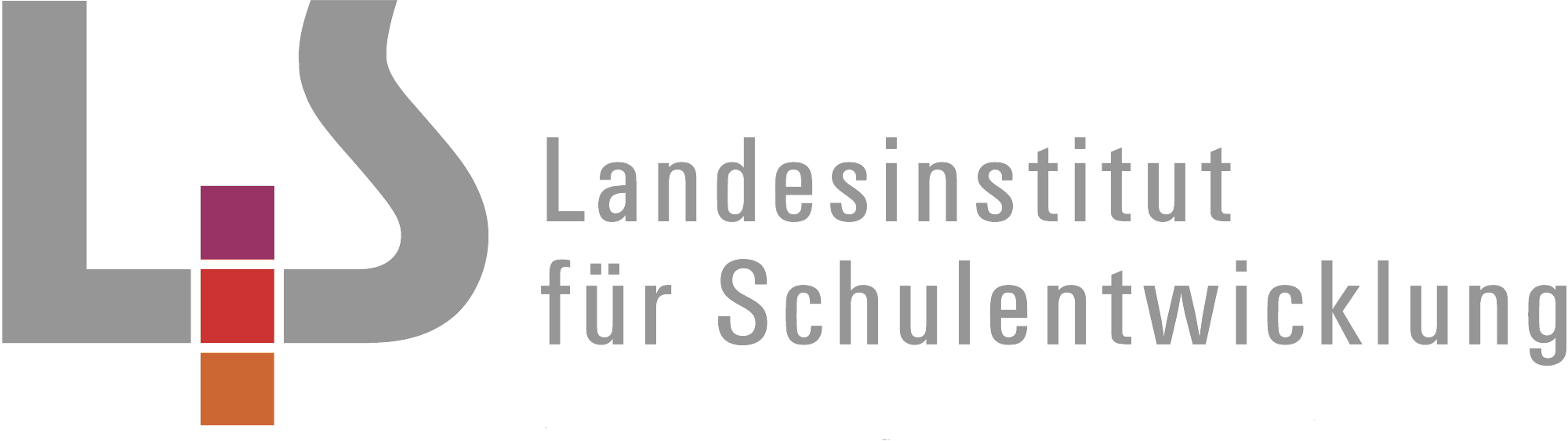 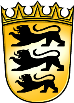 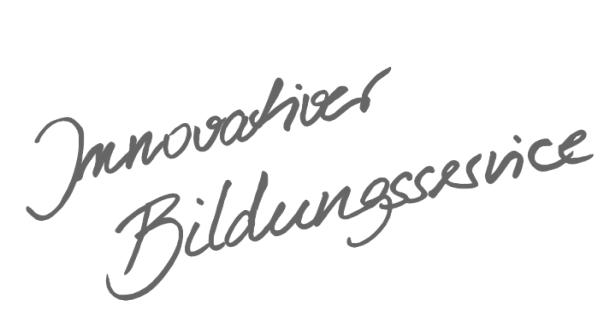 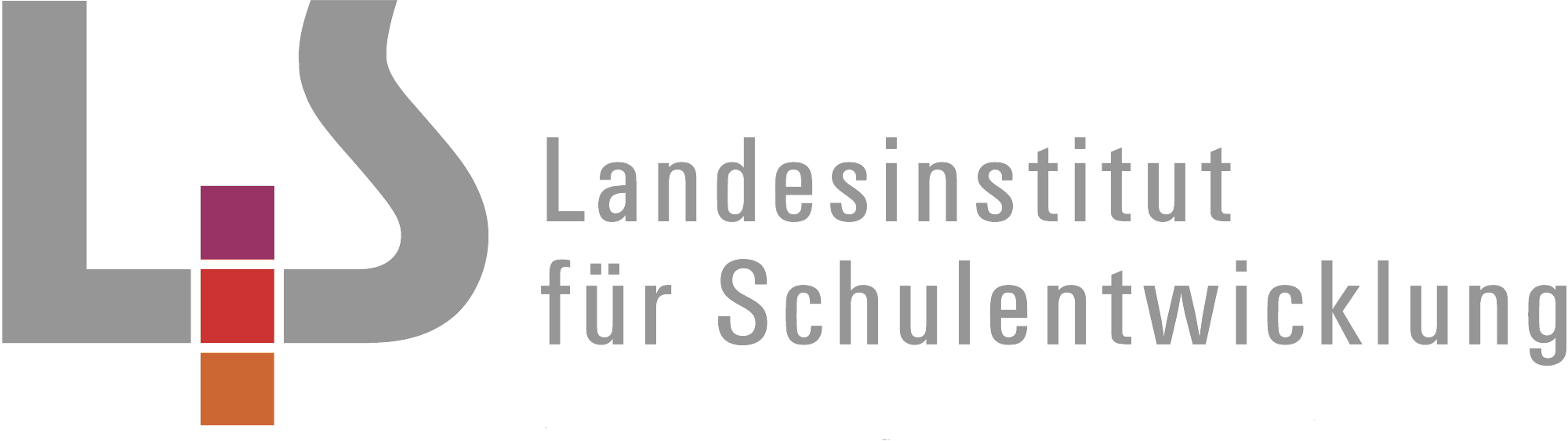 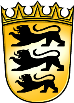 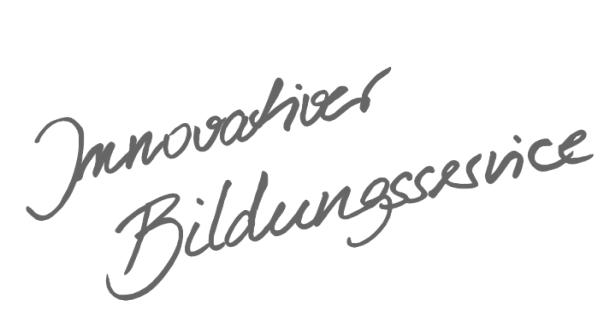 VorbemerkungDiese Synopse gibt einen Überblick über die Progressionslinien der inhaltsbezogenen Kompetenzen des Bildungsplanes. Damit wird der spiralcurriculare Kompetenzaufbau des Planes über die Jahrgänge hinweg verdeutlicht.Die Synopse gibt lediglich die inhaltsbezogenen Kompetenzen wieder; Leitgedanken, prozessbezogene Kompetenzen und Verweise fehlen. Dies dient lediglich der Übersichtlichkeit. Selbstverständlich müssen im Unterricht die inhaltbezogenen Kompetenzen jeweils mit den prozessorientierten Kompetenzen und den Leitperspektiven verzahnt werden.Die zusammengehörenden Standards einer Linie werden im Plan – aus technischen Gründen – nicht jeweils mit derselben Nummer versehen. Die Synopse gibt jeweils auch die Nummerierung des Bildungsplanes an. Auch die Nummerierung der Überschriften entspricht dem Bildungsplan; anstelle der Jahrgangsnummer steht ein n.Inhaltsübersicht3.n.1. Texte und andere Medien 3.n.1.1. Literarische Texte3.n.1.2. Sach- und Gebrauchstexte3.n.1.3. Medien 3.n.2. Sprachgebrauch und Sprachreflexion3.n.2.1. Struktur von Äußerungen3.n.2.2. Funktion von Äußerungen Texte und andere Medien3Literarische Texte3Sach- und Gebrauchstexte12Medien18Sprachbetrachtung und Sprachreflexion24Struktur von Äußerungen24Funktion von Äußerungen325/67/89/1011/12 Basisfach11/12 LeistungsfachDie Schülerinnen und Schüler nähern sich altersgemäßen literarischen Texten und gewinnen einen persönlichen Leseeindruck. Sie verstehen deren wesentliche Inhalte, können Erleben, Handeln und Verhalten literarischer Figuren beschreiben und erweitern ihre Vorstellungskraft. Auch können sie eine eigene Haltung zu den dargestellten literarischen Lebensentwürfen und Wertvorstellungen einnehmen. Sie können literarische Texte mit einfachen ästhetischen Kategorien erfassen und nutzen Fachkenntnisse, um sie zu beschreiben und zu interpretieren. Die Schülerinnen und Schüler wenden produktionsorientierte und zunehmend analytische Methoden an, um Zugang zu literarischen Texten zu gewinnen. Sie können ein plausibles Textverständnis nachvollziehbar darstellen und sich mit anderen darüber austauschen. Ihre erworbenen Kompetenzen können sie beim Verfassen zusammenhängender Texte nutzen.Die Schülerinnen und Schüler sind in der Lage, wesentliche Inhalte literarischer Texte zusammenhängend und abstrahierend wiederzugeben. Mithilfe von Fachbegriffen können sie die besonderen Ausdrucksformen literarischer Texte beschreiben, Zusammenhänge zwischen Inhalt und Form herstellen und Texte nach Gattungsmerkmalen unterscheiden. Dabei setzen sie sich auch mit der Mehrdeutigkeit literarischer Texte auseinander.In der Auseinandersetzung mit fiktionalen Lebenswelten und Lebensentwürfen sowie durch die Beschäftigung mit literarischen Figuren machen sie Fremdheitserfahrungen. Dadurch bereichern sie ihre Weltsicht, entwickeln Empathiefähigkeit und Fremdverstehen und gelangen zunehmend zu einer Auseinandersetzung mit ihrer eigenen Identität. Sie kommen dabei auch mit anthropologischen Grundfragen in Berührung. Im vielgestaltigen Umgang mit literarischen Texten entwickeln die Schülerinnen und Schüler ihr Vorstellungsvermögen, ihre Kreativität und ihre ästhetische Urteilskraft.Die Schülerinnen und Schüler wenden produktionsorientierte und analytische Methoden an, um ein plausibles Textverständnis herauszuarbeiten und eigene Textdeutungen zu gewinnen. Sie können ihr Textverständnis nachvollziehbar in Wort und Schrift darstellen, im Austausch mit anderen erweitern und auch in Grundzügen reflektieren. Ihre erworbenen Kompetenzen können sie beim Verfassen zusammenhängender Texte nutzen und in Kommunikationssituationen anwenden.Die Schülerinnen und Schüler verfügen über gesicherte Grundlagen zur Textuntersuchung: Sie können mithilfe eines zunehmend differenzierten Fachvokabulars die je besonderen Ausdrucksformen literarischer Texte beschreiben und Zusammenhänge zwischen Inhalt und Form herstellen. Dazu können sie auch Gattungsbegriffe heranziehen und literarische Texte aspektorientiert vergleichen. Sie setzen sich darüber hinaus mit Mehrdeutigkeit als einem Merkmal literarischer Texte auseinander.Indem sie sich mit fiktionalen Figuren, Lebensentwürfen und Lebenswelten aus verschiedenen literaturgeschichtlichen Epochen beschäftigen, setzen sie sich mit vielfältigen Formen von Alterität auseinander und gelangen damit auch zu einer Auseinandersetzung mit der eigenen Identität und Lebenswelt.Die Schülerinnen und Schüler erschließen Texte zielgerichtet durch analytische und produktionsorientierte Methoden. Indem sie schriftlich wie mündlich ein plausibles Textverständnis formulieren, diskutieren und reflektieren, erweitern sie ihre Interpretationsfähigkeit, entwickeln ihr ästhetisches Urteilsvermögen und stärken ihre kulturelle Kompetenz. Ihre erworbenen Kompetenzen können sie beim Verfassen auch längerer zusammenhängender Texte und Aufsätze nutzen und in verschiedenen Kommunikationssituationen anwenden.Die Schülerinnen und Schüler erschließen sich literarische Texte mithilfe eines reflektierten methodischen Instrumentariums. Komplexe Zusammenhänge sowohl innerhalb einzelner Texte wie auch im Vergleich zwischen Texten arbeiten sie unter Einbezug unterschiedlicher Wissensbestände zunehmend selbstständig und gewinnbringend für ihr Textverstehen heraus. Sie verfügen über ein literaturgeschichtliches Überblickswissen, das Werke zentraler Gattungen und Epochen vom 17. Jahrhundert bis zur Gegenwart umfasst; im Kontext historischer Entwicklungen reflektieren sie Epochenkonzepte. Darüber hinaus sind sie in der Lage, Verstehensprozesse zu reflektieren.Sie erkennen die kulturelle Bedeutung literarischer Texte als Orte der Verhandlung von individuellem und gesellschaftlichem Selbstverständnis, von Welt- und Wertvorstellungen. Die Auseinandersetzung mit Mehrdeutigkeit, Fiktionalität, Alterität und Rezeption trägt zur Identitätsentwicklung und Urteilsbildung bei.Die Schülerinnen und Schüler können Texte methodisch und reflektiert erschließen und ihr Textverständnis differenziert formulieren, diskutieren und reflektieren. Sie erweitern dadurch ihre Interpretationsfähigkeit, ihr ästhetisches Urteilsvermögen und ihre kulturelle Kompetenz. Ihre erworbenen Kompetenzen können sie beim Verfassen längerer zusammenhängender Texte und Aufsätze ebenso wie in verschiedenen Kommunikationssituationen differenziert nutzen.Die Schülerinnen und Schüler erschließen sich literarische Texte mithilfe eines erweiterten und reflektierten methodischen Instrumentariums. Komplexe Zusammenhänge und Bedingungsgefüge sowohl innerhalb einzelner Texte wie auch im Vergleich zwischen Texten arbeiten sie unter Einbezug unterschiedlicher Wissensbestände zunehmend selbstständig und gewinnbringend für ihr Textverstehen heraus. Sie verfügen über ein literaturgeschichtliches und poetologisches Überblickswissen, das Werke zentraler Gattungen und Epochen vom 17. Jahrhundert bis zur Gegenwart umfasst; im Kontext historischer Entwicklungen reflektieren sie dabei Möglichkeiten und Grenzen von Epochenkonzepten. Darüber hinaus sind sie in der Lage, Verstehensprozesse zu reflektieren.Sie erkennen die kulturelle Bedeutung literarischer Texte als Orte der Verhandlung von individuellem und gesellschaftlichem Selbstverständnis, von Welt- und Wertvorstellungen. Die Auseinandersetzung mit Mehrdeutigkeit, Fiktionalität, Alterität und Rezeption trägt zur Identitätsentwicklung und Urteilsbildung bei.Die Schülerinnen und Schüler können Texte methodisch und reflektiert erschließen und ihr Textverständnis differenziert formulieren, diskutieren und reflektieren. Sie festigen dadurch ihre Interpretationsfähigkeit, ihr ästhetisches Urteilsvermögen und ihre kulturelle Kompetenz. Ihre erworbenen Kompetenzen können sie beim Verfassen zunehmend komplexer Texte und Aufsätze ebenso wie in verschiedenen Kommunikationssituationen differenziert nutzen.Zugang zu Texten gewinnenZugang zu Texten gewinnenZugang zu Texten gewinnenZugang zu Texten gewinnenZugang zu Texten gewinnenunterschiedliche Lesetechniken (z.B. diagonal, selektiv, navigierend) und Methoden der Texterschließung anwenden (zum Beispiel markieren, Verständnisfragen formulieren)unterschiedliche Lesetechniken (z.B. diagonal, selektiv, navigierend) und Methoden der Texterschließung anwenden (z.B. markieren, Verständnisfragen formulieren)unterschiedliche Lesetechniken und Methoden der Texterschließung sicher anwendenunterschiedliche Lesetechniken und Methoden der Texterschließung sicher und selbstständig anwendenunterschiedliche Lesetechniken und Methoden der Texterschließung sicher und selbstständig anwendenihren Leseeindruck und ihr erstes Textverständnis erläuternihren Leseeindruck und ihr erstes Textverständnis erläutern und begründenihren Leseeindruck und ihr erstes Textverständnis erläutern, begründen und sich damit auseinandersetzenihren Leseeindruck und ihr erstes Textverständnis erläutern, begründen und für den Verstehensprozess nutzenihren Leseeindruck und ihr erstes Textverständnis erläutern, begründen und für den Verstehensprozess nutzenInhalte von Texten herausarbeiten und textbezogen erläutern; einen Text nacherzählenInhalte von Texten herausarbeiten und zusammenfassen; dazu aussagekräftige Textbelege auswählenInhalte von Texten exzerpieren, textbezogen erläutern und zusammenfassen; dazu aussagekräftige Textbelege auswählenzentrale Inhalte von Texten exzerpieren, textbezogen erläutern und zusammenfassen; dazu aussagekräftige Textbelege auswählen und zitierenzentrale Inhalte von Texten exzerpieren, textbezogen erläutern und zusammenfassen; dazu aussagekräftige Textbelege auswählen und zitierenTextinhalte und Textstrukturen visualisieren (z.B. Grafik, Schaubild, Tabelle)Textinhalte und Textstrukturen visualisieren (z.B. Grafik, Schaubild, Tabelle)Textinhalte und Textstrukturen visualisieren (z.B. Grafik, Schaubild, Tabelle)Textinhalte und Textstrukturen visualisieren (z.B. Grafik, Schaubild, Tabelle)Texte analysierenTexte analysierenTexte analysierenTexte analysierenTexte analysierenTextanalyse und Interpretation unterscheiden; die Begriffe Fiktionalität, Text, Intertextualität, Textanalyse und Interpretation erläutern und bei der eigenen Textanalyse verwendenTextanalyse und Interpretation unterscheiden; die Begriffe Fiktionalität, Text, Textanalyse und Interpretation erläutern und bei der eigenen Textanalyse verwendenTextanalyse und Interpretation unterscheiden; die Begriffe Fiktionalität, Text, Intertextualität, Textanalyse und Interpretation erläutern und bei der eigenen Textanalyse verwendenzwischen Sachtexten und literarischen Texten unterscheidenzwischen Sachtexten und literarischen Texten unterscheiden; Fiktionalität erkennenFiktionalität erkennen und in ihrer jeweiligen Erscheinungsform reflektierenFiktionalität erkennen und in ihrer jeweiligen Erscheinungsform reflektierenFiktionalität erkennen und in ihrer jeweiligen Erscheinungsform reflektierendas Thema eines Textes bestimmen und benennendas Thema eines Textes bestimmen und benennenThemen, zentrale Aussagen, Strukturen und Motive eines Textes bestimmen, benennen und analysierenThemen, zentrale Aussagen, Strukturen und Motive eines Textes bestimmen, benennen und analysierenwesentliche Elemente eines Textes (Ort, Zeit, Figuren, Spannungskurve und Aufbau) bestimmen und analysierenwesentliche Elemente eines Textes (Titel, Aufbau, Handlungs- und Konfliktverlauf, Figuren und Figurenkonstellation, Raum- und Zeitgestaltung, Motive, Symbole) bestimmen, analysieren und in ihrer Funktion beschreibenwesentliche Elemente eines Textes (Handlungsverlauf, Figuren und Figurenkonstellation, Raum- und Zeitgestaltung, Motive, Symbole, zentrale Konflikte, Handlungsmotive literarischer Figuren, Handlungsstruktur und Kommunikationsformen) bestimmen und in ihrer Funktion sowie in ihrem Wirkungsgefüge analysierenHandlungszusammenhänge, Handlungslogik und Handlungsbrüche bestimmen und analysierenHandlungszusammenhänge, Handlungslogik und Handlungsbrüche bestimmen und analysierenwesentliche Elemente eines Textes (Ort, Zeit, Figuren, Spannungskurve und Aufbau) bestimmen und analysierenwesentliche Elemente eines Textes (Titel, Aufbau, Handlungs- und Konfliktverlauf, Figuren und Figurenkonstellation, Raum- und Zeitgestaltung, Motive, Symbole) bestimmen, analysieren und in ihrer Funktion beschreibeneine aspektorientierte Analyse durchführenAspekte literarischer Texte selbständig entwickeln und in ihrem Wirkungsgefüge analysieren Aspekte literarischer Texte selbständig entwickeln und in ihrem Wirkungsgefüge analysierenFachbegriffe zur formalen Beschreibung von Texten verwenden: Autor, Erzähler, Erzählperspektive, Erzählformlyrisches Ich, Reim, Rhythmus, Metrum, sprachliche Bilder (Vergleich, Metapher), Vers, StropheDialog, RegieanweisungFachbegriffe zur formalen Beschreibung von Texten verwenden:Autor, Erzähler, Erzählperspektive, Erzählform, Erzählstruktur, innere und äußere Handlung, offener Schluss, Erzähltempora, Vorausdeutungen und RückblendeReim, Rhythmus, Vers, Metrum, sprachliche Bilder (Vergleich, Metapher, Personifikation), lyrisches Ich, Enjambement, Kadenz, AtmosphäreFigurenverzeichnis, Akt, Szene, Exposition, Höhepunkt, Wendepunkt, Lösung, Katastrophe, Dialog und Monolog, RegieanweisungFachbegriffe zur formalen Beschreibung von Texten verwenden:Autor, Erzähler, Erzählperspektive, Erzählform, Erzählhaltung, Erzählstruktur, Erzählzeit und erzählte Zeit, innere und äußere Handlung, offener Schluss, Erzählerbericht, Redewiedergabe in direkter, indirekter Rede, erlebter Rede, innerem Monolog, Erzähltempora, Vorausdeutungen und RückblendeReim, Rhythmus, Vers, Metrum, Strophe, sprachliche Bilder, lyrisches Ich, Enjambement, Kadenz, AtmosphäreFigurenverzeichnis, Akt, Szene, Exposition, Höhepunkt, Wendepunkt, Lösung, Katastrophe, Dialog und Monolog, Regieanweisung; Haupt-, Neben- und Untertext, SprechaktFachbegriffe zur formalen Beschreibung von Texten verwenden und in ihrem textuellen Bedingungsgefüge darstellen:Autor, Erzähler, Erzählperspektive, Erzählform, Erzählhaltung, Erzählstruktur, innere und äußere Handlung, offener Schluss, Erzählerbericht, Redewiedergabe in direkter, indirekter, erlebter Rede und innerem Monolog, Erzähltempora, Vorausdeutungen und Rückblendelyrisches Ich, Enjambement, Kadenz, AtmosphäreFigurenverzeichnis, Akt, Szene, Exposition, Höhepunkt, Wendepunkt, Lösung, Katastrophe, Dialog und Monolog, Regieanweisung; Haupt-, Neben- und Untertext, SprechaktFachbegriffe zur formalen Beschreibung von Texten verwenden und in ihrem textuellen Bedingungsgefüge darstellen:Autor, Erzähler, Erzählperspektive, Erzählform, Erzählhaltung, Erzählstruktur, innere und äußere Handlung, offener Schluss, Erzählerbericht, Redewiedergabe in direkter, indirekter Rede, erlebter Rede, innerem Monolog, Erzähltempora, Vorausdeutungen und Rückblendelyrisches Ich, Enjambement, Kadenz, AtmosphäreFigurenverzeichnis, Akt, Szene, Exposition, Höhepunkt, Wendepunkt, Lösung, Katastrophe, Dialog und Monolog, Regieanweisung; Haupt-, Neben- und Untertext, Sprechakteinzelne sprachliche Gestaltungsmittel beschreiben und in einfachen Ansätzen auf ihre Funktion hin untersuchensprachliche Gestaltungsmittel beschreiben und auf ihre Funktion hin untersuchensprachliche Gestaltungsmittel beschreiben und auf ihre Funktion hin untersucheneine funktionale Analyse sprachlicher Gestaltungsmittel durchführeneine funktionale Analyse sprachlicher Gestaltungsmittel durchführenKomik erkennen und untersuchenKomik und Parodie erkennen und untersuchenKomik, Ironie, Satire und Parodie erkennen und analysierenKomik, Ironie, Satire und Parodie erkennen und analysierenKomik, Ironie, Satire und Parodie erkennen und analysierenunter Verwendung zentraler Gattungsmerkmale Gedichte, epische Kleinformen (Märchen, Sage, Fabel) und dialogisch-szenische Texte erläuterngrundlegende literarische Gattungen definieren und deren Merkmale für das Textverstehen nutzen (mindestens Gedicht, Ballade, Epos, Erzählung, Kalendergeschichte, Kurzgeschichte, Anekdote, Drama)literarische Gattungen definieren und deren Merkmale für das Textverstehen nutzen (mindestens Gedicht, Roman, Novelle, Kurzgeschichte, Parabel, Essay, Tragödie, Komödie, bürgerliches Trauerspiel)literarische Gattungen definieren und Gattungsdefinitionen für das Textverstehen nutzenliterarische Gattungen definieren und Gattungsdefinitionen differenziert für das Textverstehen nutzenunter Verwendung zentraler Gattungsmerkmale Gedichte, epische Kleinformen (Märchen, Sage, Fabel) und dialogisch-szenische Texte erläuterngrundlegende literarische Gattungen definieren und deren Merkmale für das Textverstehen nutzen (mindestens Gedicht, Ballade, Epos, Erzählung, Kalendergeschichte, Kurzgeschichte, Anekdote, Drama)literarische Gattungen definieren und deren Merkmale für das Textverstehen nutzen (mindestens Gedicht, Roman, Novelle, Kurzgeschichte, Parabel, Essay, Tragödie, Komödie, bürgerliches Trauerspiel)Funktionen von Gattungsbegriffen reflektieren Funktionen und Grenzen von Gattungsbegriffen reflektieren und problematisierenTexte interpretierenTexte interpretierenTexte interpretierenTexte interpretierenTexte interpretierenDeutungsansätze entwickeln und formulierenDeutungen eines Textes entwickeln und formulieren (auch mithilfe von Deutungshypothesen); das eigene Textverständnis erläutern, begründen und am Text belegenkomplexere Deutungen eines Textes entwickeln und formulieren und das eigene Textverständnis erläutern, auch mit Hilfe von Deutungshypothesenkomplexere Deutungen eines Textes formulieren und das eigene Textverständnis erläutern und begründen, auch mit Hilfe von eigenen und fremden Deutungshypothesenkomplexe Deutungen eines Textes formulieren und das eigene Textverständnis erläutern und begründen, auch mit Hilfe von eigenen und fremden DeutungshypothesenVorwissen für ihr Textverstehen nutzenVorwissen, Kontextwissen und Leseerfahrung gezielt für ihr Textverstehen nutzenVorwissen, Fachwissen, Kontextwissen, Weltwissen und Leseerfahrung gezielt für ihr Textverstehen nutzenVorwissen, Fachwissen, Kontextwissen, Weltwissen und Leseerfahrung gezielt für ihr Textverstehen nutzenaltersangemessene Informationsquellen (Lexika, Wörterbücher, Internet) für ihr Textverstehen nutzenfür ihr Textverstehen Quellen nutzen (Lexika, Wörterbücher, Internet)für ihr Textverstehen einschlägige Quellen (Lexika, Wörterbücher, Internet, Sach- und Fachliteratur) nutzenfür ihr Textverstehen einschlägige Quellen (Lexika, Wörterbücher, Internet, Sach- und Fachliteratur) nutzenfür ihr Textverstehen einschlägige Quellen (Lexika, Wörterbücher, Internet, Sach- und Fachliteratur) nutzenmit handlungs- und produktionsorientierten Verfahren ein plausibles Textverständnis herausarbeiten (zum Beispiel Texte weiterschreiben, Perspektivwechsel vornehmen und ausgestalten, Texte szenisch gestalten, Dialoge, Briefe, Tagebucheinträge und innere Monologe verfassen, Texttransformationen vornehmen, Textvorträge ausgestalten)mit handlungs- und produktionsorientierten Verfahren ein plausibles Textverständnis herausarbeiten (z. B. Texttransformationen, Ausgestaltungen, Formen szenischen Interpretierens)mit handlungs- und produktionsorientierten Verfahren ein plausibles Textverständnis herausarbeiten und vertiefenmit handlungs- und produktionsorientierten Verfahren ein plausibles Textverständnis herausarbeiten, vertiefen und reflektierenmit handlungs- und produktionsorientierten Verfahren ein plausibles Textverständnis herausarbeiten, vertiefen und reflektierenihr Verständnis literarischer Figuren und ihrer Beziehung zueinander formulieren, dabei innere und äußere Merkmale sowie ihr Verhalten beschreiben, begründen und bewertenliterarische Figuren charakterisieren; Figurenkonstellationen beschreiben literarische Figuren charakterisieren, dabei direkte und indirekte Formen der Charakterisierung berücksichtigen; Figurenkonstellationen beschreiben und analysierenliterarische Figuren charakterisieren und Figurenkonstellationen beschreiben und interpretierenliterarische Figuren charakterisieren und Figurenkonstellationen beschreiben und interpretierenVerstehensschwierigkeiten benennenVerstehensschwierigkeiten benennen und für den Interpretationsprozess nutzenVerstehensschwierigkeiten und Leerstellen benennen und für den Interpretationsprozess nutzenVerstehensschwierigkeiten und Leerstellen benennen und für den Interpretationsprozess nutzenVerstehensschwierigkeiten und Leerstellen benennen und für den Interpretationsprozess und seine Reflexion nutzenden erweiterten Textbegriff erläuternMehrdeutigkeit von literarischen Texten erkennen und in Grundzügen erläuternMehrdeutigkeit von literarischen Texten erkennen und erläuternMehrdeutigkeit von literarischen Texten erkennen, erläutern und für ihr Textverstehen nutzen; alternative Lesarten entwickeln und unterschiedliche Interpretationsperspektiven einnehmen (textinterne und textexterne, z.B. soziologische, historische)Mehrdeutigkeit von literarischen Texten erkennen, erläutern und für ihr Textverstehen nutzen; alternative Lesarten entwickeln und unterschiedliche Interpretationsperspektiven einnehmen (textinterne und textexterne, z.B. soziologische, historische)die Wirkung eines Textes beschreiben und erläutern die Wirkung eines Textes beschreiben und begründen (Textteile und Textganzes)die Wirkung eines Textes beschreiben und begründen (Textteile und Textganzes)die Wirkung eines Textes beschreiben und begründen (Textteile und Textganzes)die Wirkung eines Textes beschreiben und begründen (Textteile und Textganzes)Texte kontextualisierenTexte kontextualisierenTexte kontextualisierenTexte kontextualisierenTexte kontextualisierenzwischen textinternen und textexternen Bezügen unterscheidenzwischen textinternen und textexternen Bezügen unterscheidenzwischen textinternen und textexternen Bezügen unterscheidendie in Texten dargestellte Lebenswelt beschreiben und mit der eigenen vergleichenvergleichend eigene und literarische Lebenswelten beschreiben und reflektieren (Alterität, auch in Bezug auf kulturelle, ethnische, religiöse oder weltanschauliche Prägungen, persönliche Einschränkungen oder Behinderungen, geschlechtliche Identitäten oder sexuelle Orientierungen)eigene und fremde Lebenswelten differenziert vergleichen (Alterität, auch in Bezug auf kulturelle, ethnische, religiöse oder weltanschauliche Prägungen, persönliche Einschränkungen oder Behinderungen, geschlechtliche Identitäten oder sexuelle Orientierungen)eigene und fremde Lebenswelten differenziert vergleichen und Fremdheitserfahrungen reflektieren (Alterität)eigene und fremde Lebenswelten differenziert vergleichen und Fremdheitserfahrungen reflektieren (Alterität)einfache Texte hinsichtlich eines inhaltlichen und formalen Aspekts vergleichen und den Vergleich für ihr Textverständnis nutzenTexte inhaltlich und formal vergleichen, auch solche unterschiedlicher Textsorten bzw. medialer Darstellung, dabei den Vergleich für ihr Textverstehen nutzenTexte inhaltlich und formal vergleichen, auch solche unterschiedlicher Textsorten bzw. medialer Darstellung, dabei sinnvolle und ergiebige Vergleichsaspekte herausarbeiten und ihr Textverständnis unter Berücksichtigung von Textvergleichen präzisierenTexte unterschiedlicher medialer Form aspektorientiert vergleichen; synchrone wie diachrone Zusammenhänge zwischen literarischen Texten herausarbeiten und für ihr Textverstehen nutzenTexte unterschiedlicher medialer Form eigenständig und aspektorientiert vergleichen; synchrone wie diachrone Textvergleiche und vergleichende Interpretationen entwickeln, auch epochenübergreifend (z.B. Epochenvergleich: Stoffe und Motive von der Antike bis zur Gegenwart) und unter anthropologischen FragestellungenInformationen zur Entstehungszeit oder zur Autorin/zum Autor bei der Auseinandersetzung mit Texten berücksichtigenexemplarisch historische Kontexte in ihr Verständnis von Texten einbeziehen (auch Mittelalter), indem sie Bezüge zu Entstehungszeit und -bedingungen herstellenexemplarische Epochen der Literaturgeschichte in ihren Grundzügen erläutern und sie für das Verständnis einzelner Texte nutzen (Barock, Sturm und Drang, Aufklärung, Expressionismus)literaturgeschichtliches Überblickswissen sachgerecht bei Interpretationsprozessen nutzenliteraturgeschichtliches Überblickswissen sachgerecht bei Interpretationsprozessen nutzenInformationen zur Entstehungszeit oder zur Autorin/zum Autor bei der Auseinandersetzung mit Texten berücksichtigenexemplarisch historische Kontexte in ihr Verständnis von Texten einbeziehen (auch Mittelalter), indem sie Bezüge zu Entstehungszeit und -bedingungen herstellenaus der Beschäftigung mit literarischen Texten Epochenmerkmale gewinnenexemplarisch grundlegende Merkmale von Epochen nennen und erläutern (mindestens Klassik oder Romantik, Literatur der Jahrhundertwende um 1900)grundlegende Merkmale der Epochen des Barock, der Aufklärung und des Sturm und Drang, der Klassik und Romantik, des Realismus oder Naturalismus, des Expressionismus, der Moderne sowie der Gegenwartsliteratur nennen und erläuternInformationen zur Entstehungszeit oder zur Autorin/zum Autor bei der Auseinandersetzung mit Texten berücksichtigenexemplarisch historische Kontexte in ihr Verständnis von Texten einbeziehen (auch Mittelalter), indem sie Bezüge zu Entstehungszeit und -bedingungen herstellenaus der Beschäftigung mit literarischen Texten Epochenmerkmale gewinnengeistes-, kultur-, literatur- und sozialgeschichtliche Entwicklungen in ihr Textverstehen einbeziehengeistes-, kultur-, literatur- und sozialgeschichtliche Entwicklungen sowie interkulturelle Zusammenhänge in ihr Textverstehen einbeziehenEpochenmodelle kritisch reflektierenEpochenmodelle kritisch reflektierenFunktion und Grenzen von Epochenmodellen reflektierenGestaltungsweisen von Themen vergleichenThemenfelder bestimmen und Gestaltungsweisen von Themen vergleichenintertextuelles Fachvokabular einsetzen (z.B. Hypertextualität)Texte wertenTexte wertenTexte wertenTexte wertenTexte wertensubjektive und kriteriengestützte Wertungen von literarischen Texten begründenTexte begründet beurteilen und die Kriterien dieser Beurteilung reflektierenTexte kriterienorientiert beurteilen (z.B. in Form von Rezensionen)Texte unterschiedlicher medialer Form kriterienorientiert ästhetisch und qualitativ beurteilen (z.B. in Form von Rezensionen)Texte unterschiedlicher medialer Form kriterienorientiert ästhetisch und qualitativ beurteilen (z.B. in Form von Rezensionen)sich exemplarisch mit Rezensionen auseinandersetzenden Zusammenhang zwischen Autor, Text und Rezipient beschreiben (literarische Kommunikationssituation), sich dazu auch exemplarisch mit der Rezeption von Literatur auseinandersetzenden Zusammenhang zwischen Autor, Text und Rezipient beschreiben (literarische Kommunikationssituation), sich dazu auch exemplarisch mit der Rezeption von Literatur auseinandersetzeneine eigene Position zu einem Text erklären und die Bedeutsamkeit eines Textes für die eigene Person erläuterndie Bedeutsamkeit eines Textes für die eigene Person reflektieren und Textinhalte mit eigenen Erfahrungen vergleichendie Bedeutsamkeit eines Textes für die eigene Person reflektieren und Textinhalte mit eigenen Erfahrungen vergleichendie Bedeutsamkeit eines Textes für die eigene Person reflektieren und Textinhalte mit eigenen Erfahrungen vergleichendie Bedeutsamkeit eines Textes für die eigene Person reflektieren und Textinhalte mit eigenen Erfahrungen vergleichenTextgrundlage:Gedichte; Prosatexte (insbesondere Märchen, Sagen, Fabeln, andere Erzählungen); kurze dramatische Texte; Filme; aktuelle und klassische Texte der Kinder- und JugendliteraturTextgrundlage:Gedichte (insbesondere Balladen); Prosatexte (insbesondere Kalendergeschichten, Kurzgeschichten, Novellen); Dramen; Filme;Jugendliteratur; Texte des Mittelalters (z. B. Nibelungenlied, Artusroman, Minnelyrik), in Teilen auch auf Mittelhochdeutsch, und der GegenwartTextgrundlage:Gedichte (darunter Sonette), Prosatexte (Kurzprosa, insbesondere Kurzgeschichten und Parabeln, Romane, Novellen und sonstige Erzählungen), Dramen, Filme;Texte des Barock, der Aufklärung, des Sturm und Drang und des ExpressionismusTextgrundlage:Gedichte; Kurzprosa (insb. Kurzgeschichte, Parabel), Romane und Erzählungen; Dramen; Texte der Klassik oder Romantik, der Literatur der Jahrhundertwende um 1900, der Moderne und der GegenwartsliteraturTextgrundlage:Gedichte; Kurzprosa (insb. Kurzgeschichte, Parabel), Romane und Erzählungen; Dramen (darunter ein antikes Drama, auch in Auszügen); Texte des Barock, der Aufklärung und des Sturm und Drang, der Klassik und Romantik, des Realismus oder Naturalismus, der Literatur des 20. Jahrhunderts und der GegenwartZentrale Schreibformen:erzählend (z.B. Nacherzählung, Geschichten zu Bildern und anderen Impulsen), beschreibend (z.B. Textbeschreibung)Zentrale Schreibformen:informierend (z.B. Inhaltsangabe), analysierend und interpretierend (z.B. Charakterisierung literarischer Figuren, Interpretationsaufsatz, auch gestaltend)Zentrale Schreibformen:interpretierend (z.B. Interpretationsaufsatz, auch gestaltend)Zentrale Schreibformen:analysierend und interpretierend (z.B. Interpretationsaufsatz, auch gestaltend)Zentrale Schreibformen:analysierend und interpretierend (z.B. Interpretationsaufsatz, auch Textvergleich); Essay5/67/89/1011/12 Basisfach11/12 LeistungsfachDie Schülerinnen und Schüler nutzen Sachtexte unterschiedlicher Art, um ihnen gezielt Informationen zu entnehmen, die sie strukturieren, einordnen und mündlich darstellen. Sie können damit Sachtexte zum Wissenserwerb sowie zur Beschreibung und Klärung von Problemen nutzen. Sie berücksichtigen auch die formale Gestaltung von Sachtexten und bestimmen und erläutern deren Wirkungsabsicht. Auf diese Weise erweitern sie ihren Erfahrungshorizont und können Bezüge zur eigenen Lebenswelt herstellen. Ihre erworbenen Kenntnisse können sie beim Verfassen zusammenhängender Texte nutzen und in Kommunikationssituationen anwenden.Die Schülerinnen und Schüler sind in der Lage, auch komplexere Sachtexte zunehmend selbstständig und methodisch zu erschließen. Sie können ihnen gezielt Informationen entnehmen, sie exzerpieren und dabei korrekt zitieren. Inhalte können sie schriftlich wie mündlich wiedergeben. Bei der Analyse von Sachtexten berücksichtigen sie Aufbau, Argumente, Sprache, Adressat und Wirkungsabsicht. Auf dieser Grundlage sind sie in der Lage, die Zuverlässigkeit von Sachtexten einzuschätzen, sich mit ihnen kritisch auseinanderzusetzen und Stellung zu beziehen. Die Schülerinnen und Schüler setzen sich mithilfe von Sachtexten auch mit Problemen ihrer Lebenswelt auseinander. Die Schülerinnen und Schüler sind in der Lage, auch komplexere Sachtexte differenziert zu erfassen und dabei auch implizite oder einander widersprechende Aussagen zu berücksichtigen. Sie können Sachtexte analysieren, ihre Argumentation herausarbeiten und das Wirkungsgefüge von Inhalt und formalen Merkmalen erläutern. Sie können sich zunehmend eigenständig und kritisch mit ihnen auseinandersetzen und einen begründeten eigenen Standpunkt entwickeln. Die Schülerinnen und Schüler setzen sich ausgehend von Sachtexten mit gesellschaftlichen und moralischen Fragen auseinander und entwickeln eine eigene Urteilsfähigkeit, Werthaltung und Orientierung. Ihre eigene Weltsicht können sie erläutern und reflektieren.Die Schülerinnen und Schüler können anspruchsvollere Sachtexte umfassend verstehen und nutzen. Sie können sie differenziert beschreiben, Argumentation und Argumentationsstrategien herausarbeiten und das Wirkungsgefüge von Inhalt und Form erläutern. Sie sind in der Lage, sich eigenständig und kritisch mit ihnen auseinanderzusetzen und einen differenzierten eigenen Standpunkt weiterzuentwickeln.Die Schülerinnen und Schüler setzen sich mit grundlegenden Fragen ihres Selbst-, Welt- und Gesellschaftsverständnisses auseinander. Sie sind in der Lage, ihre Werthaltungen zu hinterfragen und in Auseinandersetzung mit verschiedenen Weltsichten und Weltbildern zu entwickeln. In der Reflexion über anspruchsvollere Texte verschiedener Problemfelder und fremde Ansichten erweitern sie ihre Allgemeinbildung und ihr Orientierungswissen und bilden ihre Urteils- und Kritikfähigkeit aus.Die Schülerinnen und Schüler können auch komplexe und anspruchsvolle Sachtexte umfassend verstehen und nutzen. Sie können sie differenziert beschreiben, Argumentation und Argumentationsstrategien herausarbeiten und das Wirkungsgefüge von Inhalt und Form erläutern. Sie sind in der Lage, sich eigenständig und kritisch mit ihnen auseinanderzusetzen und einen differenzierten eigenen Standpunkt weiterzuentwickeln.Die Schülerinnen und Schüler setzen sich mit grundlegenden Fragen ihres Selbst-, Welt- und Gesellschaftsverständnisses auseinander. Sie sind in der Lage, ihre Werthaltungen zu hinterfragen und in Auseinandersetzung mit verschiedenen Weltsichten und Weltbildern zu entwickeln. In der Reflexion über anspruchsvolle Texte verschiedener Problemfelder und fremde Ansichten erweitern sie ihre Allgemeinbildung und ihr Orientierungswissen und bilden ihre Urteils- und Kritikfähigkeit aus.Zugang zu Texten gewinnen und Texte nutzenZugang zu Texten gewinnen und Texte nutzenZugang zu Texten gewinnen und Texte nutzenZugang zu Texten gewinnen und Texte nutzenZugang zu Texten gewinnen und Texte nutzenunterschiedliche Lesetechniken (z.B. diagonal, selektiv, navigierend) und Methoden der Texterschließung anwenden (z.B. markieren, Verständnisfragen formulieren)unterschiedliche Lesetechniken (z.B. diagonal, selektiv, navigierend) und Methoden der Texterschließung anwenden (z.B. markieren, Verständnisfragen formulieren)unterschiedliche Lesetechniken und Methoden der Texterschließung sicher anwendenunterschiedliche Lesetechniken und Methoden der Texterschließung sicher und selbstständig anwendenunterschiedliche Lesetechniken und Methoden der Texterschließung sicher und selbstständig anwendenTexten Informationen entnehmen; auch einfache nichtlineare Texte (Tabellen, Schaubilder) auswertenTexten komplexere Informationen entnehmen; auch nichtlineare Texte (z.B. Diagramme, Schaubilder Tabellen, Infografiken) auswerten (z.B. auch Umwandlung in andere nichtlineare oder lineare Texte) und Texte exzerpierenTexten komplexere Informationen zielgerichtet entnehmen; auch nichtlineare Texte (z.B. Diagramm, Schaubild, Infografik) auswerten (z.B. auch durch Umwandlung in andere nichtlineare oder lineare Texte), mehrere Texte vergleichend nutzen und Texte exzerpierenTexten komplexe Informationen zielgerichtet entnehmen; auch nichtlineare Texte auswerten (auch durch Umwandlung in andere nichtlineare oder lineare Texte), mehrere Texte vergleichend nutzen und Texte exzerpierenTexten komplexe Informationen zielgerichtet entnehmen; auch komplexe nichtlineare Texte auswerten (auch durch Umwandlung in andere nichtlineare oder lineare Texte), mehrere Texte vergleichend nutzen und Texte exzerpierenTextinformationen in altersgemäße sach- und fachspezifische Wissensfelder einordnen und bewertenkomplexere Textinformationen in sach- und fachspezifische Wissensfelder einordnen und bewertenkomplexe Textinformationen in sach- und fachspezifische Wissensfelder einordnen und kritisch bewerten; dabei inhaltliche Widersprüche und Inkohärenzen erkennenselbstständig komplexe Textinformationen in sach- und fachspezifische Wissensfelder einordnen und kritisch bewerten; inhaltliche Widersprüche und Inkohärenzen erkennen und erläuternselbstständig komplexe Textinformationen in sach- und fachspezifische Wissensfelder einordnen und kritisch bewerten; inhaltliche Widersprüche und Inkohärenzen erkennen und erläuternInhalte einfacher Sach- und Gebrauchstexte herausarbeiten und textbezogen erläuternInhalte von Sach- und Gebrauchstexten herausarbeiten, textbezogen erläutern und dabei aussagekräftige Textbelege auswählen und zitierenInhalte eines Sach- und Gebrauchstextes in ein detailliertes Textverständnis integrieren und dabei aussagekräftige Textbelege auswählen und zitierenInhalte eines anspruchsvollen Sach- und Gebrauchstextes in ein detailliertes Textverständnis integrieren und dabei aussagekräftige Textbelege auswählen, zitieren und nutzenInhalte eines anspruchsvollen Sach- und Gebrauchstextes in ein detailliertes Textverständnis integrieren und dabei aussagekräftige Textbelege auswählen, zitieren und nutzenaus Texten entnommene Informationen selbstständig und systematisiert darstellenaus Texten entnommene Informationen zusammenhängend wiedergeben und in übergeordnete Zusammenhänge einordnenaus Texten entnommene Informationen zusammenhängend wiedergeben und in Problem- und Diskussionszusammenhänge einordnen; dabei auch fächerübergreifende Perspektiven berücksichtigenaus Texten entnommene Informationen zusammenhängend wiedergeben und differenziert in Problem- und Diskussionszusammenhänge einordnen; dabei beziehen sie auch fächerübergreifende Perspektiven einaus Texten entnommene Informationen zusammenhängend wiedergeben und differenziert in komplexe Problem- und Diskussionszusammenhänge etwa der Gesellschaftspolitik, Kultur, Geistesgeschichte oder Ethik einordnen; dabei beziehen sie auch fächerübergreifende Perspektiven einTextinhalte und Textstrukturen visualisieren (z.B. Diagramm, Schaubild, Tabelle)Textinhalte und Textstrukturen visualisieren (z.B. Grafik, Schaubild, Tabelle)Textinhalte und Textstrukturen visualisieren (z.B. Grafik, Schaubild, Tabelle)Textinhalte und Textstrukturen visualisieren (z.B. Grafik, Schaubild, Tabelle)Texte analysierenTexte analysierenTexte analysierenTexte analysierenTexte analysierenTextanalyse und Interpretation unterscheiden; die Begriffe Fiktionalität, Text, Intertextualität, Textanalyse und Interpretation erläutern und bei der eigenen Textanalyse verwendenTextanalyse und Interpretation unterscheiden; die Begriffe Fiktionalität, Text, Textanalyse und Interpretation erläutern und bei der eigenen Textanalyse verwendenTextanalyse und Interpretation unterscheiden; die Begriffe Fiktionalität, Text, Intertextualität, Textanalyse und Interpretation erläutern und bei der eigenen Textanalyse verwendendas Thema und zentrale Aussagen eines Textes bestimmen und benennendas Thema und zentrale Aussagen eines Textes bestimmen und begrifflich benennendas Thema und zentrale Aussagen eines Textes bestimmen, begrifflich klar benennen und analysierendas Thema und zentrale Aussagen eines Textes bestimmen, begrifflich klar benennen und analysierenSachtexte nach folgenden Merkmalen unterscheiden: Information, Instruktion, WerbungSachtexte aufgrund ihrer informierenden, instruierenden, appellativen, argumentativen, regulierenden Funktion bestimmen und unterscheiden (z.B. Lexikonartikel, Gebrauchsanweisung, Nachricht, Werbetext, Gesetzestext)Sachtexte aufgrund ihrer informierenden, instruierenden, appellativen, argumentativen, regulierenden Funktion bestimmen und unterscheiden (z.B. Bericht, Kommentar, Leserbrief, Rede, Gesetzestext)Sachtexte aufgrund ihrer informierenden, instruierenden, appellativen, argumentativen, regulierenden, expressiven Funktion bestimmen und unterscheidenSachtexte aufgrund ihrer informierenden, instruierenden, appellativen, argumentativen, regulierenden, expressiven Funktion bestimmen und unterscheidendie Wirkungsabsicht von Anzeigen, Grafiken und Berichten aufgrund formaler Merkmale (Überschrift, Wortwahl, Abbildungen) beschreiben, erläutern und bewertenSach- und Gebrauchstexte hinsichtlich der AspekteThema, Informationsgehalt,Aufbau,Sprache,Adressaten, IntentionanalysierenSach- und Gebrauchstexte hinsichtlich der Aspekte Thema, zentrale Thesen und ArgumenteAufbau (auch argumentativer Status von Textteilen)Sprache (Stilebene, sprachliche Mittel)Kommunikationszusammenhang (Adressat, Intention, Medium)in ihrem Wirkungsgefüge analysieren und dabei Untersuchungsschwerpunkte bildenselbstständig Untersuchungsaspekte entwickeln und Thema, zentrale Thesen und ArgumenteAufbau (auch argumentativer Status von Textteilen) und ArgumentationsstrategieSprache (Stilebene, sprachliche Mittel) undKommunikationszusammenhang (Adressat, Intention, Medium)in ihrem Wirkungsgefüge unter Verwendung von geeignetem Fachvokabular analysieren; dabei Untersuchungsschwerpunkte bildenselbstständig Untersuchungsaspekte entwickeln und Thema, zentrale Thesen und ArgumenteAufbau (auch argumentativer Status von Textteilen) und ArgumentationsstrategieSprache (Stilebene, sprachliche Mittel) undKommunikationszusammenhang (Adressat, Intention, Medium)in ihrem Wirkungsgefüge unter Verwendung von geeignetem Fachvokabular analysieren; dabei Untersuchungsschwerpunkte bilden und unterschiedliche Analyseverfahren anwendenBehauptung und Begründung unterscheidendie Struktur eines einfachen Arguments analysieren (z.B. vereinfachtes Toulmin-Schema: Behauptung, Begründung, Schlussregel)die Struktur eines Arguments analysieren (z. B. vereinfachtes Toulmin-Schema: Behauptung, Begründung, Schlussregel, Stützung der Schlussregel)die Struktur eines Arguments analysieren (z. B. Toulmin-Schema)die Struktur eines Arguments analysieren (z. B. Toulmin-Schema: Behauptung, Begründung, Schlussregel, Stützung der Schlussregel, Modaloperator, Ausnahmebedingung)Texte verstehenTexte verstehenTexte verstehenTexte verstehenTexte verstehenihr Textverständnis formulierenDeutungsmöglichkeiten eines Textes formulieren und das eigene Textverständnis erläutern und begründen (Hypothese mit Begründung und Beleg)komplexere Deutungen eines Textes formulieren und das eigene Textverständnis erläutern und begründen, auch mithilfe von Hypothesenkomplexere Deutungen eines Textes formulieren und das eigene Textverständnis erläutern und begründen, auch mithilfe von Hypothesenkomplexe Deutungen eines Textes formulieren und das eigene Textverständnis erläutern und begründen, auch mithilfe von HypothesenVerstehensschwierigkeiten benennenVerstehensschwierigkeiten benennen und in einen Zusammenhang mit ihrem Textverstehen bringenVerstehensschwierigkeiten benennen und für den Verstehensprozess nutzenVerstehensschwierigkeiten benennen und für den Verstehensprozess nutzenVerstehensschwierigkeiten benennen und für den Verstehensprozess nutzenVorwissen aktivieren und für das Textverstehen nutzen; Informationsquellen (Lexika, Wörterbücher, Internet) nutzenfür ihr Textverstehen Vorwissen und einschlägige Quellen nutzen (Lexika, Wörterbücher, Internet)Vorwissen, Kontextwissen und Leseerfahrung für ihr Textverstehen gezielt nutzen; einschlägige Quellen (Lexika, Wörterbücher, Internet, Sach- und Fachliteratur) nutzenVorwissen, Fachwissen, Kontextwissen, Weltwissen und Leseerfahrung für ihr Textverstehen gezielt nutzen; für ihr Textverstehen einschlägige Quellen (Lexika, Wörterbücher, Internet, Sach- und Fachliteratur) nutzenVorwissen, Fachwissen, Kontextwissen, Weltwissen und Leseerfahrung für ihr Textverstehen gezielt nutzen; für ihr Textverstehen einschlägige Quellen (Lexika, Wörterbücher, Internet, Sach- und Fachliteratur) nutzendie Wirkung von Gestaltungsmitteln eines Textes auch in Hinblick auf seine Gesamtwirkung erkennen, beschreiben und erläuterndie Wirkung eines Textes beschreiben und begründen (Textteile und Textganzes)die Wirkung eines Textes beschreiben und begründen (Textteile und Textganzes)die Wirkung eines Textes beschreiben und begründen (Textteile und Textganzes)die Wirkung eines Textes beschreiben und begründen (Textteile und Textganzes)Texte kontextualisieren und wertenTexte kontextualisieren und wertenTexte kontextualisieren und wertenTexte kontextualisieren und wertenTexte kontextualisieren und werteneigene und fremde Lebenswelten beschreiben und vergleichen (Alterität)eigene und fremde Lebenswelten beschreiben, vergleichen und bewerten (Alterität)eigene und fremde Lebenswelten beschreiben, differenziert vergleichen und bewerten (Alterität)eigene und fremde Lebenswelten beschreiben, differenziert vergleichen und bewerten und Fremdheitserfahrungen reflektieren (Alterität)eigene und fremde Lebenswelten beschreiben, differenziert vergleichen und bewerten und Fremdheitserfahrungen reflektieren (Alterität)einfache Texte hinsichtlich vorgegebener inhaltlicher und formaler Aspekte vergleichen und den Vergleich für ihr Textverstehen nutzenTexte inhaltlich und formal vergleichen, auch solche unterschiedlicher Textsorten beziehungsweise medialer FormTexte inhaltlich und formal vergleichen, auch solche unterschiedlicher Textsorten oder medialer Form; dabei sinnvolle Vergleichsaspekte herausarbeiten und für ihr Textverstehen nutzenTexte unterschiedlicher Textsorten oder medialer Form aspektorientiert vergleichenTexte unterschiedlicher Textsorten oder medialer Form eigenständig und aspektorientiert vergleichenzwischen textinternen und textexternen Informationen unterscheidenzwischen textinternen und textexternen Informationen unterscheidenzwischen textinternen und textexternen Informationen unterscheidenzwischen textinternen und textexternen Informationen unterscheidendas Publikationsmedium und die Entstehung von Sach- und Gebrauchstexten in ihr Textverstehen einbeziehendas Publikationsmedium und den historischen Kontext von Sach- und Gebrauchstexten in ihr Textverstehen einbeziehendas Publikationsmedium und den historischen Kontext von Sach- und Gebrauchstexten in ihr Textverstehen einbeziehendas Publikationsmedium und den historischen Kontext von Sach- und Gebrauchstexten gezielt in ihr Textverstehen einbeziehenThesen problematisieren und erörternStellungnahmen zu Argumentationen formulierendifferenziert und eigenständig zu komplexeren Argumentationen Stellung nehmendifferenziert und eigenständig zu komplexen Argumentationen Stellung nehmenTextgrundlage:Anzeigen, Beschreibungen, Berichte, Grafiken, Gebrauchsanweisungen, Schaubilder, Tabellen, Lexikontexte, SachbuchtexteTextgrundlage:altersgemäße Sachbuchtexte, Lexikontexte, Zeitungsberichte, Nachrichten (Lead-Stil), Interviews, einfache Karikaturen, Kommentare, Werbetexte, einfache GesetzestexteTextgrundlage:Nachrichten, Reportagen, Interviews, Kommentare, Leserbriefe, Glossen, Rezensionen, Grafiken, Bilder, Karikaturen, Essays, politische RedenTextgrundlage:anspruchsvollere Texte zu gesellschaftspolitischen, ethisch-philosophischen oder kulturellen Fragen, insbesondere zu domänenspezifischen ThemenTextgrundlage:anspruchsvolle Texte zu gesellschaftspolitischen, wissenschaftlichen, ethisch-philosophischen und kulturellen FragenZentrale Schreibformen:beschreibend (z.B. Gegenstands-, Personen-, Vorgangsbeschreibung), berichtend (z.B. Unfallbericht)Zentrale Schreibformen:informierend (z.B. Inhaltsangabe, Zeitungsbericht), beschreibend (z.B. Vorgangs- und Zustandsbeschreibung), argumentierend (z.B. begründete Stellungnahme, lineare Erörterung,)Zentrale Schreibformen:informierend (auch materialgestützt, z.B. Lexikoneintrag), analysierend (z.B. Textanalyse), argumentierend (z.B. dialektische und textbezogene Erörterung), essayistischZentrale Schreibformen:informierend (auch materialgestützt, z.B. Lexikoneintrag), analysierend und interpretierend (z.B. textbezogene Erörterung)Zentrale Schreibformen:informierend (auch materialgestützt, z.B. Lexikoneintrag), analysierend und interpretierend (z.B. textbezogene Erörterung); Essay5/67/89/1011/12 Basisfach11/12 LeistungsfachDie Schülerinnen und Schüler werden sich der Medienwelt in ihrer Vielfalt bewusst. Sie sind in der Lage, aus Medienangeboten ihren Zielen und Bedürfnissen entsprechend kritisch auszuwählen. Dabei können sie die verwendeten Medien funktional und bewusst nutzen.Insbesondere beschreiben, analysieren und reflektieren sie altersgemäße audiovisuelle Texte aus verschiedenen Medien. Zudem verwenden sie Medien (auch projektorientiert) zur Gestaltung eigener medialer Texte in unterschiedlichen medialen Formen.Die Schülerinnen und Schüler erweitern ihr Wissen über Formate, Funktionen und Gestaltungsmöglichkeiten von Medien. Bei der Rezeption, Nutzung und Reflexion von Medienangeboten setzen sie zunehmend sachgerecht Strategien, Fachbegriffe und Hilfsmittel ein. Sie werden sich der institutionellen und kommunikativen Dimensionen von Medien bewusst und hinterfragen ihren Umgang mit Medien kritisch. Eigene mediale Texte gestalten sie funktional und kreativ.Die Schülerinnen und Schüler gewinnen Sicherheit und Selbstständigkeit in der Nutzung, Rezeption und Reflexion von Medienformaten und Medienangeboten. Sie sind sich der Möglichkeiten und Gefahren medial verfügbarer Informationen bewusst und wählen kritisch aus. Ihr Medienverhalten reflektieren sie zunehmend eigenständig. Sie gewinnen Einsicht in die ästhetischen Dimensionen von Medienangeboten und vertiefen ihre Kompetenzen in der Beschreibung, Analyse und Reflexion von eigenen und fremden audiovisuellen Texten. Dabei erkennen sie textuelle Strukturen von Medien und können sowohl rezeptiv wie auch gestaltend Zusammenhänge zwischen Texten unterschiedlicher medialer Form herstellen. Auch komplexere eigene mediale Texte können sie sachgerecht, funktional und kreativ gestalten.Die Schülerinnen und Schüler orientieren sich routiniert in einer Vielfalt von Medienangeboten, die sie kritisch sichten, auf Zuverlässigkeit prüfen und funktional wie auch gestaltend nutzen. Sie erkennen zunehmend die komplexen Bedingungen und Strukturen einer medial vermittelten Welt, in der sie als aktive Mediennutzer verantwortungsbewusst und differenziert agieren. Unter Berücksichtigung eines erweiterten Textbegriffs können sie Verstehensprozesse innerhalb wie auch im Vergleich unterschiedlicher medialer Formen reflektieren.Mithilfe eines begrifflichen und methodischen Instrumentariums erschließen sie die funktionalen, kommunikativen und ästhetischen Dimensionen von Medienangeboten und stellen im Rahmen ihrer Analysen und Interpretationen Zusammenhänge zwischen Texten unterschiedlicher medialer Form her.Auch können sie komplexere eigene mediale Texte sachgerecht, funktional und kreativ gestalten.Die Schülerinnen und Schüler orientieren sich routiniert in einer Vielfalt von Medienangeboten, die sie kritisch sichten, auf Zuverlässigkeit prüfen und funktional wie auch gestaltend nutzen. Sie erkennen zunehmend die komplexen Bedingungen und Strukturen einer medial vermittelten Welt, in der sie als aktive Mediennutzer verantwortungsbewusst und differenziert agieren. Unter Berücksichtigung eines erweiterten Textbegriffs können sie Verstehensprozesse innerhalb wie auch im Vergleich unterschiedlicher medialer Formen reflektieren.Mithilfe eines breiten begrifflichen und methodischen Instrumentariums erschließen sie die funktionalen, kommunikativen und ästhetischen Dimensionen von Medienangeboten und stellen im Rahmen ihrer Analysen und Interpretationen komplexe Zusammenhänge zwischen Texten unterschiedlicher medialer Form her.Auch können sie komplexe eigene mediale Texte sachgerecht, funktional und kreativ gestalten.Medien kennenMedien kennenMedien kennenMedien kennenMedien kennenMedien hinsichtlich ihrer Darbietungsform und Kommunikationsfunktion beschreiben (Printmedien, Hörmedien, visuelle und audiovisuelle Medien; Suchmaschinen, Informations-, Kommunikations- und Unterhaltungsplattformen)Medien hinsichtlich ihrer Darbietungsform und Kommunikationsfunktion beschreiben (Printmedien, Hörmedien, visuelle und audiovisuelle Medien; Suchmaschinen, Informations-, Kommunikations- und Unterhaltungsplattformen, soziale Netzwerke)verschiedene Printmedien (z.B. Zeitschrift, Zeitung) und verwandte digitale Medien (z. B. Online-Zeitung) analysieren und vergleichenverschiedene Medien unterscheiden, analysieren und die Ergebnisse der Analyse bei der Nutzung, Kritik und Gestaltung von Medien sinnvoll berücksichtigenverschiedene Medien unterscheiden, analysieren und die Ergebnisse der Analyse bei der Nutzung, Kritik und Gestaltung von Medien sinnvoll berücksichtigenMedien hinsichtlich ihrer Darbietungsform und Kommunikationsfunktion beschreiben (Printmedien, Hörmedien, visuelle und audiovisuelle Medien; Suchmaschinen, Informations-, Kommunikations- und Unterhaltungsplattformen)Medien hinsichtlich ihrer Darbietungsform und Kommunikationsfunktion beschreiben (Printmedien, Hörmedien, visuelle und audiovisuelle Medien; Suchmaschinen, Informations-, Kommunikations- und Unterhaltungsplattformen, soziale Netzwerke)Layout-Elemente in Printmedien und verwandten digitalen Medien benennen und deren Funktion und Wirkung reflektieren; Aufbau und Ressorts von Tages- und Wochenzeitungen beschreibenverschiedene Medien unterscheiden, analysieren und die Ergebnisse der Analyse bei der Nutzung, Kritik und Gestaltung von Medien sinnvoll berücksichtigenverschiedene Medien unterscheiden, analysieren und die Ergebnisse der Analyse bei der Nutzung, Kritik und Gestaltung von Medien sinnvoll berücksichtigengrundlegende Funktionen von Medien unterscheiden (Information, Unterhaltung)Funktionen von Medien unterscheiden, vergleichen und bewerten (Information, Kommunikation, Unterhaltung, auch Werbung)Funktionen und Wirkungsabsichten von Medien unterscheiden, vergleichen und bewerten (Information, Kommunikation, Unterhaltung, Meinungsbildung, Manipulation, politische Kontrollfunktion)Funktionen und Wirkungsabsichten von Medien unterscheiden, vergleichen und kritisch reflektierenFunktionen und Wirkungsabsichten von Medien unterscheiden, vergleichen und kritisch reflektierengrundlegende Aspekte der Mediengeschichte erläutern (z.B. Informationsübermittlung und Literaturüberlieferung vor der Erfindung des Buchdrucks, Handschriften, Buchherstellung, Reichweite mittelalterlicher Medien)Aspekte der Mediengeschichte erläutern (z.B. Buchdruck, Flugblätter, Zeitungen, Digitalisierung)Medien nutzenMedien nutzenMedien nutzenMedien nutzenMedien nutzenPrintmedien und digitale Medien gezielt nutzen und die Auswahl begründen (Kommunikation, Unterhaltung, Information)Printmedien und digitale Medien gezielt nutzen und die Auswahl des Mediums in Hinblick auf seine Funktion begründenMedien gezielt nutzen und die Auswahl des Formats in Hinblick auf Funktion bzw. Wirkungsabsicht differenziert begründensich selbstständig in unterschiedlichen Medienangeboten und Medienformaten orientieren und diese gezielt und reflektiert nutzensich selbstständig in unterschiedlichen Medienangeboten und Medienformaten orientieren und diese gezielt und reflektiert nutzenInformationen in Printmedien und digitalen Medien unter Verwendung einfacher Suchstrategien und Hilfsmittel (z.B. altersgemäße Suchmaschinen) finden und kriterienorientiert bewertenInformationen aus Printmedien und digitalen Medien gewinnen und kriterienorientiert bewerten; dabei auch komplexere Suchstrategien, anwenden; selbstständig verschiedene mediale Quellen zu Recherchezwecken nutzen, Informationen darstellen und kritisch bewerten; dabei auch komplexere Suchstrategien anwendenselbstständig verschiedene mediale Quellen zu Recherchezwecken nutzen, Informationen bewerten, aufbereiten und kritisch hinterfragen; dabei auch komplexe Suchstrategien anwendenselbstständig verschiedene mediale Quellen zu Recherchezwecken nutzen, Informationen bewerten, aufbereiten und kritisch hinterfragen; dabei auch komplexe Suchstrategien anwendenMedien zur Dokumentation des eigenen Lernweges nutzen (z.B. Lernwegetagebuch)Medien zur Dokumentation des eigenen Lernwegs nutzen (z.B. Lernwegeportfolio)Medien zur Dokumentation des eigenen Lernweges nutzenverschiedene Medien zur Dokumentation des eigenen Lernweges nutzenverschiedene Medien zur Dokumentation des eigenen Lernweges nutzenMedien gestaltenMedien gestaltenMedien gestaltenMedien gestaltenMedien gestaltenlineare und nichtlineare Texte gestalten (z.B. mithilfe von Textverarbeitungsprogrammen)lineare und nichtlineare Texte mithilfe geeigneter Medien oder Programme (z.B. Präsentationssoftware) gestalten und ihre Gestaltungsentscheidungen erläuternlineare und nichtlineare Texte mithilfe geeigneter Medien gestalten (z.B. Präsentationssoftware) und ihre Gestaltungsentscheidungen erläuternTexte zur Veröffentlichung in unterschiedlichen Medien gestalten und ihre Gestaltungsentscheidungen erläuternTexte zur Veröffentlichung in unterschiedlichen Medien gestalten und ihre Gestaltungsentscheidungen erläuternin medialen Kommunikationssituationen (z.B. Blog, SMS, E-Mail) eigene Beiträge adressaten- und situationsbezogen formulieren; die eigenen Gestaltungsentscheidungen erläuternin medialen Kommunikationssituationen (z.B. Blog, Chat, E-Mail) eigene Beiträge adressaten- und situationsbezogen formulieren und alternative Möglichkeiten reflektierenin medialen Kommunikationssituationen eigene Beiträge adressaten- und situationsbezogen formulieren (z.B. themenspezifischer Forumsbeitrag); die eigenen Gestaltungsentscheidungen erläutern und alternative Möglichkeiten reflektierenin medialen Kommunikationssituationen eigene Beiträge adressatenbezogen sowie format- und situationsgerecht erstellen und die eigenen sowie alternative Gestaltungsentscheidungen reflektierenin medialen Kommunikationssituationen eigene Beiträge adressatenbezogen sowie format- und situationsgerecht erstellen und die eigenen sowie alternative Gestaltungsentscheidungen reflektierenTexte zu Bildern und Bilder zu Texten gestalten und ihre Gestaltungsentscheidungen erläutern und begründen; eine Vorlage (z.B. Gedicht, kurze Geschichte) medial umformen (z.B. Fotostory, Bildergeschichte, Comic)eine literarische Vorlage medial umformen (z.B. Storyboard, Hörspiel, Filmsequenz) und die Wirkung ihrer Gestaltungsentscheidungen reflektiereneine Vorlage medial umformen (z.B. Zeitungstext als Online-Version, Kurzgeschichte als Kurzfilm) und die Wirkung ihrer Gestaltungsentscheidungen reflektiereneine Vorlage medial umformen (z.B. Drehbuchauszug, Feature) und die Umsetzung reflektiereneine Vorlage medial umformen (z.B. Drehbuchauszug, Feature) und die Umsetzung reflektierenMedien verstehenMedien verstehenMedien verstehenMedien verstehenMedien verstehenihre Lebenswirklichkeit von Realitätsdarstellungen und der Darstellung fiktionaler Welten in Medien unterscheiden und Unterschiede beschreibenihre Lebenswirklichkeit von Realitätsdarstellungen und der Darstellung fiktionaler Welten in Medien unterscheiden und Unterschiede beschreibendas medial Dargestellte als Konstrukt erkennen und kritisch reflektierendas medial Dargestellte als Konstrukt begreifen und kritisch reflektierendas medial Dargestellte als Konstrukt begreifen und kritisch reflektierenihren ersten Gesamteindruck eines Bildes, Films oder Hörspiels beschreiben und begründenihren ersten Gesamteindruck eines Bildes, Films, Hörspiels oder einer Theaterinszenierung beschreiben und begründenihren ersten Gesamteindruck eines Bildes, Films, Hörspiels oder einer Theaterinszenierung erläutern und sich damit auseinandersetzenihren ersten Gesamteindruck eines Bildes, Films, Hörspiels oder einer Theaterinszenierung erläutern, begründen und für den Verstehensprozess nutzenihren ersten Gesamteindruck eines Bildes, Films, Hörspiels oder einer Theaterinszenierung erläutern, begründen und für den Verstehensprozess nutzeneigene Bildvorstellungen (z.B. zu Figuren in literarischen Texten) entwickeln, beschreiben und mit (audio-)visuellen Gestaltungen vergleicheneigene Bildvorstellungen (z.B. zu Figuren oder Orten in literarischen Texten) entwickeln, beschreiben und mit (audio-)visuellen Gestaltungen vergleicheneigene Bildvorstellungen (z.B. Setting) entwickeln, beschreiben und mit 
(audio-)visuellen Gestaltungen vergleicheneigene Bildvorstellungen (z.B. Setting) entwickeln, beschreiben und mit 
(audio-)visuellen Gestaltungen vergleicheneigene Bildvorstellungen (z.B. Setting) entwickeln, beschreiben und mit 
(audio-)visuellen Gestaltungen vergleichenBilder in Grundzügen beschreiben (Bildinhalt, Bildaufbau, Gestaltungsmittel) und dabei Zusammenhänge zwischen Bildelementen herstellen; einfache Text-Bild-Zusammenhänge erläuternBilder beschreiben und analysieren, dabei Zusammenhänge zwischen Bildelementen und anderen Medien (z.B. Text, Musik) herstellen, auch in WerbungBilder beschreiben und analysieren (auch Funktionen von Bildelementen im Rahmen der Gesamtkomposition); Zusammenhänge zwischen Bildern und anderen Medien (z.B. literarische Texte, Filme) herstellen, auch in WerbungBilder beschreiben, analysieren und interpretieren; plausible Zusammenhänge zwischen Bildern und anderen Medien (z.B. literarischen Texten, Filmen) herstellenBilder differenziert beschreiben, analysieren und interpretieren; plausible Zusammenhänge zwischen Bildern und anderen Medien (z.B. literarischen Texten, Filmen) herstellenInhalte eines Films oder Hörspiels wiedergebenInhalte eines Films oder Hörspiels zusammenfassen und wiedergebenzentrale Inhalte eines Films oder Hörspiels zusammenfassen und wiedergebenunter Verwendung von Fachbegriffen Theaterinszenierungen, Hörtexte und Filme sachgerecht und aspektorientiert analysieren und interpretierenunter Verwendung von Fachbegriffen Theaterinszenierungen, Hörtexte und Filme sachgerecht und aspektorientiert analysieren und interpretierendie Handlungsstruktur von Filmen mit Hilfe filmischer (z.B. Rückblende) und erzähltechnischer (z.B. Rahmen-/Binnenhandlung) Fachbegriffe erläuterndie Handlungsstruktur eines Films oder Hörspiels mit Hilfe filmischer und erzähltechnischer Fachbegriffe erläuternunter Verwendung von Fachbegriffen Theaterinszenierungen, Hörtexte und Filme sachgerecht und aspektorientiert analysieren und interpretierenunter Verwendung von Fachbegriffen Theaterinszenierungen, Hörtexte und Filme sachgerecht und aspektorientiert analysieren und interpretierenaltersgemäß ausgewählte Gestaltungsmittel in audiovisuellen Texten selbstständig beschreiben und deren Wirkung erläutern: Einstellung (Nahaufnahme, Totale), Kameraperspektive (Frosch-, Vogelperspektive), TonGestaltungsmittel in Filmen erkennen und analysieren: Einstellung (Nahaufnahme, Totale, Halbtotale, Halbnah, Detail)Kameraperspektive (Frosch- und Vogelperspektive)Establishing ShotFrame (z.B. Analyse von Einzelbildern)LichtTonunter Verwendung von Fachbegriffen altersgemäße audiovisuelle Texte analysieren und interpretieren (Schnitt, Montage, Sequenz, Kamerabewegung)unter Verwendung von Fachbegriffen Theaterinszenierungen, Hörtexte und Filme sachgerecht und aspektorientiert analysieren und interpretierenunter Verwendung von Fachbegriffen Theaterinszenierungen, Hörtexte und Filme sachgerecht und aspektorientiert analysieren und interpretierenKriterien einer Filmanalyse erarbeiten und anwenden; ein Filmprotokoll zu einer kurzen Szene erstellenunter Verwendung von Fachbegriffen Theaterinszenierungen, Hörtexte und Filme sachgerecht und aspektorientiert analysieren und interpretierenunter Verwendung von Fachbegriffen Theaterinszenierungen, Hörtexte und Filme sachgerecht und aspektorientiert analysieren und interpretierenLiteraturverfilmungen, auch in Auszügen, analysieren und mit der Textvorlage vergleicheneine Literaturverfilmung analysieren, mit der Textvorlage vergleichen sowie exemplarisch Gemeinsamkeiten und Unterschiede zwischen Text und Verfilmung interpretieren und bewertenTheaterinszenierungen und Literaturverfilmungen als Textinterpretationen erfassen und beurteilenTheaterinszenierungen und Literaturverfilmungen als Textinterpretationen erfassen und beurteileneinfache szenische Gestaltungsmittel benennenGestaltungsmittel einer Theaterinszenierung benennen und deren Wirkung exemplarisch analysierenKriterien zur Beschreibung und Untersuchung von Theaterinszenierungen benennen; exemplarisch einen Aspekt von Theaterinszenierungen als Form der Textinterpretation erschließenTheaterinszenierungen und Literaturverfilmungen als Textinterpretationen erfassen und beurteilenTheaterinszenierungen und Literaturverfilmungen als Textinterpretationen erfassen und beurteilensich mit Filmkritik und Aspekten der Filmtheorie auseinandersetzenMedien problematisierenMedien problematisierenMedien problematisierenMedien problematisierenMedien problematisierenihren eigenen Umgang mit Medien im Alltag beschreiben und sich damit auseinandersetzendas eigene Medienverhalten beschreiben und den eigenen Mediengebrauch reflektieren (z.B. Auseinandersetzung mit Konsumverhalten, Cyber-Mobbing)das eigene Medienverhalten beschreiben und kritisch reflektierendas eigene Medienverhalten kritisch reflektieren und daraus einen funktionalen, differenzierten und ethisch reflektierten Mediengebrauch ableitendas eigene Medienverhalten kritisch reflektieren und daraus einen funktionalen, differenzierten und ethisch reflektierten Mediengebrauch ableitenInformationen aus medialen Quellen hinsichtlich ihrer Zuverlässigkeit prüfenInformationen aus medialen Quellen hinsichtlich ihrer Zuverlässigkeit und Glaubwürdigkeit prüfen, auch vergleichend mit alternativen MedienangebotenMedien hinsichtlich ihrer Zuverlässigkeit und Glaubwürdigkeit prüfen (z.B. Vergleich einer Nachricht in unterschiedlichen Medienformaten)sich kritisch mit der Wirkung und dem Einfluss der Medien auseinandersetzen sich kritisch mit der Wirkung und dem Einfluss der Medien auseinandersetzen Informationen aus medialen Quellen hinsichtlich ihrer Zuverlässigkeit prüfenInformationen aus medialen Quellen hinsichtlich ihrer Zuverlässigkeit und Glaubwürdigkeit prüfen, auch vergleichend mit alternativen MedienangebotenMedien hinsichtlich ihrer Zuverlässigkeit und Glaubwürdigkeit prüfen (z.B. Vergleich einer Nachricht in unterschiedlichen Medienformaten)die Bedingungen und Strukturen einer medial vermittelten Welt analysieren und reflektierendie Bedingungen und Strukturen einer medial vermittelten Welt analysieren und reflektieren (individuell, gesellschaftlich, politisch, ökonomisch, historisch etc.)sich mit Gefahren bei der Mediennutzung auseinandersetzen und angemessen und präventiv agieren; Urheberrecht und Datenschutz beim Umgang mit Medien berücksichtigensich mit Gefahren der Mediennutzung auseinandersetzen und angemessen und präventiv agieren; Urheberrecht, Datenschutz und Persönlichkeitsrechte beim Umgang mit Medien berücksichtigensich mit Gefahren bei der Mediennutzung auseinandersetzen und angemessen und präventiv agieren; Urheberrecht, Datenschutz und Persönlichkeitsrechte beim Umgang mit Medien berücksichtigensich mit Gefahren bei der Mediennutzung auseinandersetzen und angemessen und präventiv agieren; Urheberrecht, Datenschutz und Persönlichkeitsrechte beim Umgang mit Medien berücksichtigensich mit Gefahren bei der Mediennutzung auseinandersetzen und angemessen und präventiv agieren; Urheberrecht, Datenschutz und Persönlichkeitsrechte beim Umgang mit Medien berücksichtigen5/67/89/1011/12 Basisfach11/12 LeistungsfachDie Schülerinnen und Schüler können grundlegende sprachliche Strukturen und Mittel in Hinsicht auf deren Funktion beschreiben. Sie können ausgehend von der zentralen Bedeutung des Prädikats Strukturen des deutschen Satzes und von einfachen Satzverbindungen erkennen und Wortarten von ihrer Funktion her bestimmen.Sie sind im Rahmen ihrer altersgemäßen Abstraktionsfähigkeit in der Lage, sprachliche Äußerungen zunehmend distanziert zu betrachten und verwenden zu ihrer Beschreibung grundlegende Fachbegriffe. Durch einen aktiven und experimentierenden Umgang mit sprachlichen Phänomenen können sie Regularitäten induktiv erkennen.Sie erkennen die Leistungen sprachlicher Strukturen und können dieses Wissen bei der Erschließung von Bedeutung sowie bei eigenen Sprech- und Schreibhandlungen funktional nutzen.Die Schülerinnen und Schüler üben und festigen ihre grundlegende Rechtschreibkompetenz. Sie verwenden Strategien zum normgerechten Schreiben und entwickeln Fehlersensibilität.Die Schülerinnen und Schüler erweitern ihr Sprachbewusstsein. Sie können syntaktische und lexikalische Strukturen korrekt bilden und in ihrer Funktion erkennen und beschreiben. Dabei erweitern sie ihr Wissen über grammatische Kategorien in ihrer systematischen Funktion. Wortbedeutungen klären sie zunehmend eigenständig.Sie sind in der Lage, sprachliche Äußerungen als Untersuchungsgegenstand zu betrachten, und erweitern ihr Repertoire an Fachbegriffen. Sie können sprachliche Phänomene induktiv und experimentierend erforschen und Begriffe bilden. Dadurch gewinnen sie Einblicke in die Sprache als regelhaftes System und in dessen Funktionen.Sie können ihr Wissen über sprachliche Strukturen und ihre Funktion sowohl für Analyse und Verständnis von Texten als auch bei der Produktion und Überarbeitung von Texten nutzen.Die Schülerinnen und Schüler üben und festigen ihre Rechtschreibkompetenz und erwerben Verständnis von Orthografie und Zeichensetzung. Strategien zum normgerechten Schreiben und ihre Fehlersensibilität entwickeln sie weiter.Die Schülerinnen und Schüler erweitern ihr Sprachbewusstsein. Sie können syntaktische und lexikalische Strukturen in ihrer Funktion erkennen und erläutern. Sie verfügen über ein Repertoire von Fachbegriffen, das sie funktional einsetzen können. Sie sind in der Lage, sprachliche Regularitäten zu erkennen und begrifflich zu beschreiben. Sie nutzen ihr Wissen von den Leistungen sprachlicher Strukturen bei der Erschließung von Bedeutung sowie bei eigenem Sprechen und Schreiben. Die Schülerinnen und Schüler festigen und vertiefen ihre Rechtschreibkompetenz und erweitern ihr Verständnis von Orthografie und Zeichensetzung. Sie können auch Zweifelsfälle und alternative Schreibungen normgerecht handhaben.Die Schülerinnen und Schüler verfügen über ein differenziertes Sprachbewusstsein und können sprachliche Strukturen in ihrer Funktion erläutern. Dazu verwenden sie Fachbegriffe funktional und eigenständig.Sie nutzen ihr Wissen um die Leistungen sprachlicher Strukturen bei der Erschließung von Bedeutung sowie bei eigenem Sprechen und Schreiben.Die Schülerinnen und Schüler festigen und vertiefen ihre Rechtschreibkompetenz und erweitern ihr Verständnis von Orthografie und Zeichensetzung. Sie können auch Zweifelsfälle klären und alternative Schreibungen normgerecht verwenden.Die Schülerinnen und Schüler verfügen über ein differenziertes Sprachbewusstsein und können sprachliche Strukturen in ihrer Funktion erläutern. Dazu verwenden sie Fachbegriffe funktional und eigenständig.Sie nutzen ihr Wissen um die Leistungen sprachlicher Strukturen bei der Erschließung von Bedeutung sowie bei eigenem Sprechen und Schreiben.Die Schülerinnen und Schüler festigen und vertiefen ihre Rechtschreibkompetenz und erweitern ihr Verständnis von Orthografie und Zeichensetzung. Sie können auch Zweifelsfälle klären und alternative Schreibungen normgerecht verwenden.Struktur von Sätzen und Texten (Syntax)Struktur von Sätzen und Texten (Syntax)Struktur von Sätzen und Texten (Syntax)Struktur von Sätzen und Texten (Syntax)Struktur von Sätzen und Texten (Syntax)die zentrale Bedeutung des Prädikats für den Satz erläutern und Art und Anzahl der vom Prädikat abhängigen Satzglieder (Subjekt, Objekt, Präpositionalobjekt, adverbiale Bestimmung) sowie den Kasus der Objekte untersuchen und bestimmendie zentrale Bedeutung des Prädikats für den Satz erläutern und Art und Anzahl der vom Prädikat abhängigen Satzglieder untersuchen und bestimmen;die syntaktische Funktion von Satzgliedern ausgehend vom Prädikat untersuchen und bestimmendie Struktur von komplexen Sätzen, Satzgefügen und Satzverbindungen unter Verwendung von Fachbegriffen und Feldermodell differenziert analysieren und die Analyse für ihr Verständnis nutzendie Struktur von komplexen Sätzen, Satzgefügen und Satzverbindungen unter Verwendung von Fachbegriffen und Feldermodell differenziert analysieren und die Analyse für ihr Verständnis nutzenadverbiale Bestimmungen in ihrer semantischen Funktion erkennen und erläutern (z.B. lokal, temporal, kausal)adverbiale Bestimmungen in ihrer Form (Adverb, Präpositionalgruppe, Adverbialsätze) und semantischen Funktion (temporal, kausal, modal, lokal) erläutern und verwendenadverbiale Bestimmungen und insbesondere Adverbialsätze in ihrer semantischen Funktion (lokal, kausal, temporal, konditional, konzessiv, modal, final) bestimmen und zur Darstellung von Zusammenhängen gezielt nutzendie Struktur von komplexen Sätzen, Satzgefügen und Satzverbindungen unter Verwendung von Fachbegriffen und Feldermodell differenziert analysieren und die Analyse für ihr Verständnis nutzendie Struktur von komplexen Sätzen, Satzgefügen und Satzverbindungen unter Verwendung von Fachbegriffen und Feldermodell differenziert analysieren und die Analyse für ihr Verständnis nutzenAttribute als Teil eines Satzgliedes (z.B. Adjektiv-, Präpositionalattribut) erkennen und bestimmenAttributen als Teil eines Satzgliedes erkennen, bestimmen (Adjektiv-, Präpositional-, Pronominal-, Genitivattribut, Relativsatz) und verwendenalle Formen des Attributs erkennen, bestimmen und verwendendie Struktur von komplexen Sätzen, Satzgefügen und Satzverbindungen unter Verwendung von Fachbegriffen und Feldermodell differenziert analysieren und die Analyse für ihr Verständnis nutzendie Struktur von komplexen Sätzen, Satzgefügen und Satzverbindungen unter Verwendung von Fachbegriffen und Feldermodell differenziert analysieren und die Analyse für ihr Verständnis nutzendie Struktur von einfachen Sätzen analysieren und nach dem Feldermodell beschreiben (Satzklammer, Felder: Vorfeld, Mittelfeld, Nachfeld); dazu die Satzglieder bestimmen (Umstellprobe)die Struktur von Sätzen und Satzgefügen im Feldermodell analysieren (Satzklammer und Felder, auch in komplexeren Formen)die Struktur auch von komplexen Sätzen und Satzgefügen analysieren, im Feldermodell beschreiben und die Analyse für ihr Verständnis nutzendie Struktur von komplexen Sätzen, Satzgefügen und Satzverbindungen unter Verwendung von Fachbegriffen und Feldermodell differenziert analysieren und die Analyse für ihr Verständnis nutzendie Struktur von komplexen Sätzen, Satzgefügen und Satzverbindungen unter Verwendung von Fachbegriffen und Feldermodell differenziert analysieren und die Analyse für ihr Verständnis nutzenverschiedene Satzarten unterscheiden (Verbzweitsatz, Verberstsatz und Verbletztsatz) und verwenden; die Stellung des finiten Verbs im Satz mit der Satzfunktion (z.B. Aussage, Frage, Befehl) in Zusammenhang bringenverschiedene Satzarten unterscheiden und sicher verwenden; die Stellung des finiten Verbs im Satz mit der Satzfunktion in Zusammenhang bringen und dabei auch markierte und unmarkierte Formen unterscheidenverschiedene Satzarten unterscheiden und sicher verwendendie Struktur von komplexen Sätzen, Satzgefügen und Satzverbindungen unter Verwendung von Fachbegriffen und Feldermodell differenziert analysieren und die Analyse für ihr Verständnis nutzendie Struktur von komplexen Sätzen, Satzgefügen und Satzverbindungen unter Verwendung von Fachbegriffen und Feldermodell differenziert analysieren und die Analyse für ihr Verständnis nutzenNebensätze als Satzglieder oder Satzgliedteile erkennen, verwenden und die Verwendung erläuternNebensätze als Satzglieder oder Satzgliedteile auch in komplexeren Satzgefügen bestimmen, erläutern (Adverbialsätze, Subjekt- und Objektsätze) und verwendenNebensätze in komplexen Satzgefügen sicher erkennen, erläutern und verwendenNebensätze, Infinitiv- und Partizipialgruppen in ihrer syntaktischen und semantischen Funktion bestimmen und zur Darstellung von Zusammenhängen gezielt nutzenNebensätze, Infinitiv- und Partizipialgruppen in ihrer syntaktischen und semantischen Funktion bestimmen und zur Darstellung von Zusammenhängen gezielt nutzenInfinitiv- und Partizipialgruppen erkennen und verwendenInfinitiv- und Partizipialgruppen erkennen und ihre syntaktische und semantische Funktion bestimmen; Infinitiv- und Partizipialgruppen funktional verwenden, auch innerhalb komplexerer syntaktischer StrukturenNebensätze, Infinitiv- und Partizipialgruppen in ihrer syntaktischen und semantischen Funktion bestimmen und zur Darstellung von Zusammenhängen gezielt nutzenNebensätze, Infinitiv- und Partizipialgruppen in ihrer syntaktischen und semantischen Funktion bestimmen und zur Darstellung von Zusammenhängen gezielt nutzenGleich- und Unterordnung von Sätzen unterscheiden, dazu Konjunktionen und Subjunktionen in ihrer Funktion erläutern und verwendenGleich- und Unterordnung unterscheiden, dazu Konjunktionen und Subjunktionen unterscheiden, in ihrer syntaktischen Funktion beschreiben und verwenden, auch in komplexeren SatzgefügenGleich- und Unterordnung von Sätzen unterscheiden und differenziert in ihrer Funktion erläutern (Parataxe und Hypotaxe)Nebensätze, Infinitiv- und Partizipialgruppen in ihrer syntaktischen und semantischen Funktion bestimmen und zur Darstellung von Zusammenhängen gezielt nutzenNebensätze, Infinitiv- und Partizipialgruppen in ihrer syntaktischen und semantischen Funktion bestimmen und zur Darstellung von Zusammenhängen gezielt nutzeneinfache Formen der Textkohärenz erklären und verwendenErscheinungsformen der Textkohärenz erklären und eigene Texte mithilfe sprachlicher Mittel kohärent gestaltenErscheinungsformen der Textkohärenz erklären und eigene Texte kohärent gestaltenErscheinungsformen der Textkohärenz erläutern und anwendenErscheinungsformen der Textkohärenz erläutern und anwendenStruktur von Wörtern (Morphologie)Struktur von Wörtern (Morphologie)Struktur von Wörtern (Morphologie)Struktur von Wörtern (Morphologie)Struktur von Wörtern (Morphologie)Wortarten nach ihren morphologischen Merkmalen (flektierbar/nicht flektierbar; deklinierbar/konjugierbar) sowie gemäß ihrer Funktion und Verwendung unterscheiden und bestimmen (Verb, Nomen, Artikel, Adjektiv, Adverb, Pronomen, Präposition, Konjunktion, Subjunktion)Wortarten nach ihren morphologischen Merkmalen sowie gemäß ihrer Funktion unterscheiden und bestimmen; Zusammenhänge zwischen Wortart und syntaktischer Verwendung erläuternWortarten nach ihren morphologischen Merkmalen sowie nach ihrer Funktion unterscheiden und bestimmen; Zusammenhänge zwischen Wortart und syntaktischer Verwendung erläuternsyntaktische Funktionalität und morphologische Merkmale von Wortarten erläuternsyntaktische Funktionalität und morphologische Merkmale von Wortarten erläuternWortbestandteile (Wortstamm, Präfix, Suffix) unterscheiden und benennen; Komposita in ihrem Aufbau beschreibenMöglichkeiten der Wortbildung (Komposition und Derivation) untersuchen und bestimmenMöglichkeiten der Wortbildung (Komposition und Derivation) für Textverstehen und Textproduktion nutzenMöglichkeiten der Wortbildung (Komposition und Derivation) für Textverstehen und Textproduktion nutzenMöglichkeiten der Wortbildung (Komposition und Derivation) für Textverstehen und Textproduktion nutzenalle Formen der Konjugation im Indikativ bestimmen, bilden und gezielt verwenden; geläufige Formen schwacher und starker Konjugation bilden und verwendenalle Formen der Konjugation bestimmen und sicher verwenden; verschiedene Funktionen der Tempora sowie Formen starker Konjugation in ihrer Besonderheit erläuternalle Formen der Konjugation bestimmen und verwenden; Tempusformen differenziert in ihren unterschiedlichen Verwendungsmöglichkeiten erläutern und verwenden (z.B. auch narratives Präsens, modales Futur)alle Formen der Deklination und Konjugation sicher bestimmen, bilden und norm-, situations- und stilgerecht verwendenalle Formen der Deklination und Konjugation sicher bestimmen, bilden und norm-, situations- und stilgerecht verwendenAktiv und Passiv erkennen, unterscheiden, bilden und syntaktisch beschreibenAktiv und Passiv (auch Zustands- und Vorgangspassiv) unterscheiden, bilden und syntaktisch beschreiben; Aktiv und Passiv in ihrer Aussagefunktion beschreibenBildung und kontextabhängige Wirkung von Passivformen beschreiben und reflektierenalle Formen der Deklination und Konjugation sicher bestimmen, bilden und norm-, situations- und stilgerecht verwendenalle Formen der Deklination und Konjugation sicher bestimmen, bilden und norm-, situations- und stilgerecht verwendenModalverben nennen und verwendenModi (Indikativ, Konjunktiv I und II, Imperativ) und andere Möglichkeiten modalen Ausdrucks unterscheiden, bilden und ihre wesentlichen Funktionen erläutern (Formen des Wirklichkeitsbezugs, indirekte Rede)alle Formen der Modalität sowie deren Ersatzformen beschreiben, bilden und norm-, situations- und stilgerecht verwendenalle Formen der Deklination und Konjugation sicher bestimmen, bilden und norm-, situations- und stilgerecht verwendenalle Formen der Deklination und Konjugation sicher bestimmen, bilden und norm-, situations- und stilgerecht verwendenGenus und Numerus bestimmen und sicher verwenden; in einfachen Satzzusammenhängen alle Kasus bestimmenKategorien des Nomens (Genus, Numerus, Kasus) in ihrem Zusammenhang mit Verben und Präpositionen in Form und Funktion erläuterndie Kasus auch in komplexen Nominalgruppen korrekt und sicher verwendenalle Formen der Deklination und Konjugation sicher bestimmen, bilden und norm-, situations- und stilgerecht verwendenalle Formen der Deklination und Konjugation sicher bestimmen, bilden und norm-, situations- und stilgerecht verwendenKomparationsformen der Adjektive bilden und Vergleichspartikel korrekt verwendenKategorien des Nomens (Genus, Numerus, Kasus) in ihrem Zusammenhang mit Verben und Präpositionen in Form und Funktion erläuterndie Kasus auch in komplexen Nominalgruppen korrekt und sicher verwendenalle Formen der Deklination und Konjugation sicher bestimmen, bilden und norm-, situations- und stilgerecht verwendenalle Formen der Deklination und Konjugation sicher bestimmen, bilden und norm-, situations- und stilgerecht verwendenBedeutung von Wörtern (Semantik)Bedeutung von Wörtern (Semantik)Bedeutung von Wörtern (Semantik)Bedeutung von Wörtern (Semantik)Bedeutung von Wörtern (Semantik)Wortbedeutungen im Bereich eines altersgerechten Wortschatzes mithilfe von Umschreibungen, Oberbegriffen und Wörtern gleicher oder gegensätzlicher Bedeutung klären, auch unter Zuhilfenahme von Nachschlagewerken (auch im Internet)Wortbedeutungen klären, auch mittels Nachschlagewerken (z.B. Fremd- oder Synonymwörterbücher, auch im Internet); Definitionen einfacher Begriffe formulierenDefinitionen komplexerer Begriffe formulieren und dazu einschlägige Nachschlagewerke nutzenkomplexe Begriffe definieren und dazu einschlägige Nachschlagewerke nutzenkomplexe philosophische und fachsprachliche Begriffe definieren und dazu einschlägige Nachschlagewerke nutzensinnverwandte Wörter in Wortfeldern und Wörter gleicher Herkunft in Wortfamilien zusammenfassen sowie durch Abgrenzung und Vergleich die Bedeutung einzelner Wörter erschließensinnverwandte Wörter in Wortfeldern und Wörter gleicher Herkunft in Wortfamilien zusammenfassen sowie durch Abgrenzung und Vergleich die Bedeutung einzelner Wörter erschließen; Synonyme und Antonyme unterscheidenWortfelder und Wortfamilien analysieren; Synonyme und Antonyme unterscheiden; Homonymie und Polysemie erkennen, für ihr Textverstehen nutzen und beim Schreiben eigener Texte berücksichtigenWortfelder und Wortfamilien analysieren; Synonyme und Antonyme unterscheiden; Homonymie und Polysemie erkennen, für ihr Textverstehen nutzen und beim Schreiben eigener Texte berücksichtigenWortfelder und Wortfamilien analysieren; Synonyme und Antonyme unterscheiden; Homonymie und Polysemie erkennen, für ihr Textverstehen nutzen und beim Schreiben eigener Texte berücksichtigenDenotation und Konnotation unterscheidenDenotation und Konnotation unterscheiden, in ihrer Bedeutung für die Aussage und Wirkung von Texten untersuchenDenotation und Konnotation untersuchen und für ein differenziertes Textverstehen nutzenDenotation und Konnotation untersuchen und für ein differenziertes Textverstehen nutzenFormen bildlicher Ausdrucksweise (Metapher, Vergleich) benennen und erklären Formen bildlicher Ausdrucksweise (Metapher, Vergleich, Personifikation) benennen, erläutern und in ihrer Wirkung reflektierenFormen bildlicher Ausdrucksweise (Metapher, Vergleich, Allegorie, Synekdoche, Metonymie) benennen, erläutern und in ihrer Wirkung reflektierenFormen bildlicher Ausdrucksweise (Metapher, Vergleich, Allegorie, Synekdoche, Metonymie, Symbol) analysieren und die Ergebnisse der Analyse für ihr Textverstehen nutzenFormen bildlicher Ausdrucksweise (Metapher, Vergleich, Allegorie, Synekdoche, Metonymie, Symbol, Chiffre) analysieren und die Ergebnisse der Analyse für ihr Textverstehen nutzenHerkunft und Bedeutungswandel von Wörtern klären und dazu auch etymologische Lexika heranziehenBedeutungsveränderungen von Wörtern als Phänomene des Sprachwandels erläutern (Bedeutungsverengung und 
-erweiterung, Bedeutungsverschiebung, Bedeutungsverbesserung und 
-verschlechterung); Metaphern als ein Mittel der Bedeutungserweiterung und 
-verschiebung beschreibenBedeutungsveränderungen von Wörtern in ihrem historischen Kontext reflektierenBedeutungsveränderungen von Wörtern in ihrem historischen Kontext reflektierenErb-, Lehn- und Fremdwörter unterscheiden; die Bedeutung und Herkunft von Fremd- und Lehnwörtern klärendie Integration von Fremd- und Lehnwörtern ins deutsche Sprachsystem sowie deren Leistung und Wirkung untersuchen (insb. Anglizismen)die Bedeutung von Entlehnungen für sprachliche Äußerungen erörterndie Bedeutung von Entlehnungen für sprachliche Äußerungen erörternRechtschreibung und Zeichensetzung (Orthographie und Interpunktion)Rechtschreibung und Zeichensetzung (Orthographie und Interpunktion)Rechtschreibung und Zeichensetzung (Orthographie und Interpunktion)Rechtschreibung und Zeichensetzung (Orthographie und Interpunktion)Rechtschreibung und Zeichensetzung (Orthographie und Interpunktion)Regeln der Schärfung und Dehnung sowie der Schreibung der s-Laute nennen und korrekt anwendenRegeln der Schärfung und Dehnung sowie der Schreibung der s-Laute nennen und korrekt anwendennormgerecht schreiben, Fehler in eigenen sowie fremden Texten erkennen und korrigierensicher normgerecht schreiben, Fehler in eigenen sowie fremden Texten erkennen, markieren und korrigierensicher normgerecht schreiben, Fehler in eigenen sowie fremden Texten erkennen, markieren (auch mit Hilfe von Korrekturzeichen) und korrigierenGroß- und Kleinschreibung unterscheiden; Großschreibung von Namen, Höflichkeitsformen, Satzanfängen und Nomen (auch Nominalisierung) sicher normgerecht anwenden; dabei auch grammatisches Wissen anwendenGroß- und Kleinschreibung sicher unterscheiden; Großschreibung in allen Fällen nominaler Verwendung sowie in festen Fügungen sicher normgerecht verwenden und dabei ihr grammatikalisches Wissen nutzenGroß- und Kleinschreibung auch in schwierigen Fällen normgerecht anwenden und erläuternNormen der Rechtschreibung erläutern, auch unter Rückgriff auf ihr grammatikalisches WissenNormen der Rechtschreibung erläutern, auch unter Rückgriff auf ihr grammatikalisches WissenGetrennt- und Zusammenschreibung in geläufigen Fällen normgerecht verwendenRegeln der Getrennt- und Zusammenschreibung nennen und anwendenNormen der Rechtschreibung erläutern, auch unter Rückgriff auf ihr grammatikalisches WissenNormen der Rechtschreibung erläutern, auch unter Rückgriff auf ihr grammatikalisches WissenBesonderheiten der Schreibung von Fremdwörtern nennen und korrekt anwendenBesonderheiten der Schreibung von Fremdwörtern nennen und anwendenNormen der Rechtschreibung erläutern, auch unter Rückgriff auf ihr grammatikalisches WissenNormen der Rechtschreibung erläutern, auch unter Rückgriff auf ihr grammatikalisches WissenSatzzeichen am Ende des Satzes zur Verdeutlichung des Sprechaktes erläutern und verwendenZeichensetzung korrekt verwenden und syntaktisch begründen: bei Zitaten und Redewiedergabe, Satzreihen, Nebensätzen, Appositionen, Anreden und Ausrufen sowie in einfacheren Sätzen bei Infinitiv- und Partizipialgruppen; Parenthesen durch Komma oder Gedankenstrich abtrennendie Zeichensetzung bei Zitaten (auch Auslassungen, Ergänzungen, Zitat im Zitat) korrekt verwendendie Funktion der Zeichensetzung reflektieren und im Kontext ihres syntaktischen Wissens erläuterndie Funktion der Zeichensetzung reflektieren und im Kontext ihres syntaktischen Wissens erläuterndie Satzzeichen bei Nebensätzen, Appositionen, Anreden, Ausrufen und Aufzählungen in einfachen Sätzen sowie bei der direkten Rede normgerecht setzenZeichensetzung korrekt verwenden und syntaktisch begründen: bei Zitaten und Redewiedergabe, Satzreihen, Nebensätzen, Appositionen, Anreden und Ausrufen sowie in einfacheren Sätzen bei Infinitiv- und Partizipialgruppen; Parenthesen durch Komma oder Gedankenstrich abtrennendie Zeichensetzung bei Nebensätzen, Infinitiv- und Partizipialgruppen auch in komplexen Satzgefügen korrekt begründen und anwenden, dabei auch den Unterschied zwingender und fakultativer Kommasetzung erläuterndie Zeichensetzung in komplexen Satzgefügen einschließlich Infinitiv- und Partizipialgruppen sicher und korrekt anwenden und erläuterndie Zeichensetzung in komplexen Satzgefügen einschließlich Infinitiv- und Partizipialgruppen sicher und korrekt anwenden und erläuternRechtschreibstrategien (Silbierung, Wortverlängerung, Ableitungen) und grundlegende Rechtschreibregeln (Lautprinzip, morphematisches Prinzip, silbisches Prinzip, grammatisches Prinzip) beim Schreiben und Überarbeiten von Texten anwendenRechtschreibstrategien (Silbierung, Wortverlängerung, Ableitungen) und grundlegende Rechtschreibregeln (Lautprinzip, morphematisches Prinzip, silbisches Prinzip, grammatisches Prinzip) beim Schreiben und Überarbeiten von Texten anwendenRechtschreibstrategien in Schreibprozessen anwenden und Nachschlagewerke verwendenRechtschreibstrategien in Schreibprozessen selbstständig anwenden und Nachschlagewerke verwendenRechtschreibstrategien in Schreibprozessen selbstständig anwenden und Nachschlagewerke verwendenFehlersensibilität weiterentwickeln (z.B. Beachten von Signalgruppen, vergleichendes Aufschreiben, Erarbeiten eines eigenen Fehlerprofils)individuelle Fehlerschwerpunkte nennen und korrigierend bearbeitenindividuelle Fehlerschwerpunkte benennen, gezielt eigenständig bearbeiten und Zweifelsfälle klärenindividuelle Rechtschreibprobleme erkennen, eigenständig lösen und Zweifelsfälle klärenindividuelle Rechtschreibprobleme erkennen, eigenständig lösen und Zweifelsfälle klärendie Rechtschreibhilfe am Computer bei der Erstellung eigener Texte anwendendie Grenzen digitaler Rechtschreibhilfen erkennen und beachtendie Grenzen digitaler Rechtschreibhilfen beachtendie Grenzen digitaler Rechtschreibhilfen beachtendie Grenzen digitaler Rechtschreibhilfen beachtenUntersuchungsverfahrenUntersuchungsverfahrenUntersuchungsverfahrenUntersuchungsverfahrenUntersuchungsverfahrensprachliche Phänomene induktiv und experimentierend erforschen und auf dieser Grundlage beschreibensprachliche Phänomene induktiv und experimentierend erforschen und Begriffe bildensprachliche Phänomene induktiv und experimentierend erforschen und Begriffe bildensprachliche Phänomene induktiv untersuchen und Begriffe bildenexemplarisch Grenz- und Zweifelsfälle der Kategorienbildung untersuchenpunktuell Vergleiche zu anderen Sprachen anstellen und dazu auch die in der Gruppe vorhandenen Sprachkompetenzen nutzenVergleiche mit anderen Sprachen anstellen und dazu fremdsprachliche Kompetenzen nutzenVergleiche mit anderen Sprachen anstellen und dadurch die Strukturen des Deutschen genauer und vertiefter beschreiben Vergleiche mit anderen Sprachen anstellen und dadurch die Strukturen des Deutschen genauer und vertiefter beschreibenVergleiche mit anderen Sprachen anstellen, auch eingebettet in interkulturelle und soziologische Zusammenhänge5/67/89/1011/12 Basisfach11/12 LeistungsfachDie Schülerinnen und Schüler setzen sich mit der Sprache als zentralem Kommunikationsmittel des Menschen auseinander. Dazu analysieren sie zum einen die kommunikativen Funktionen sprachlicher Äußerungen. Zum anderen sind sie zunehmend in der Lage, eigene Äußerungen in Wort und Schrift sach-, adressaten- und situationsgerecht zu gestalten, aber auch ihre Befindlichkeit und Identität auszudrücken. Dabei unterscheiden sie die Anforderungen von gesprochener und geschriebener, von Standard- und Umgangssprache. Sie nutzen dieses Wissen zur gelingenden Kommunikation in verschiedenen Bereichen ihres eigenen Sprechens und Schreibens. Sie nehmen Körpersprache bewusst wahr, beschreiben ihre Wirkung und setzen sie ein. Ihre Präsentationsfähigkeit erproben und entwickeln sie in unterschiedlichen Formaten und nutzen konstruktives Feedback.Die Schülerinnen und Schüler erweitern ihre Sprachkompetenz, indem sie eigene wie fremde Sprechakte in ihrem kommunikativen Zusammenhang analysieren und eigene Äußerungen dem Gegenstand und der Situation, dem Adressaten wie auch sich selbst gegenüber als Sprecher angemessen gestalten. Sie reflektieren die Bedingungen gelingender Kommunikation und unterscheiden verschiedene Sprachregister gesprochener und geschriebener Sprache. Präsentationen und Diskussionsbeiträge können sie planen, einschätzen und überarbeiten. Sie können Körpersprache als eigenes Mittel des Ausdrucks beschreiben, in ihrer Wirkung untersuchen und bewusst in verschiedenen Situationen einsetzen.Die Schülerinnen und Schüler erfahren Sprache als lebendiges, sich wandelndes System, das unterschiedliche Sprachvarietäten für Kommunikation und Selbstaussage bereitstellt. Vor diesem Hintergrund beginnen sie, Möglichkeiten des Ausdrucks ihrer selbst und der Reflexion ihrer Stellung in der Welt zu erproben.Die Schülerinnen und Schüler können Kommunikationsprozesse analysieren und gestalten. Sie sind in der Lage, Kommunikationsmodelle zur Analyse eigenen, fremden und auch literarisch-modellhaften Sprachhandelns heranzuziehen. Präsentationen und Äußerungen können sie zielorientiert und funktional planen, einschätzen und überarbeiten. Sie gestalten Kommunikationsprozesse zielgerichtet und verantwortungsbewusst.Die Schülerinnen und Schüler reflektieren die Sprache als historisch gewachsenes System. Sie können verschiedene sprachliche Varietäten funktional unterscheiden. Sie erkennen sie auch als Faktoren der Identitäts- und Rollenbildung und setzen sich mit den jeweiligen Möglichkeiten und Gefahren (zum Beispiel Festlegung auf Stereotype, sprachliche Manipulation und Machtausübung) auseinander. Zunehmend nutzen und reflektieren sie die Sprache als Mittel der Selbstreflexion und Persönlichkeitsbildung und beginnen, einen eigenen Stil auszubilden.Die Schülerinnen und Schüler verstehen Sprache in ihrer kulturstiftenden und anthropologischen Bedeutung als zentrales Medium menschlicher Kommunikation, Welterschließung und Selbstvergewisserung.Sprache als Kommunikationsmedium können sie analysieren. Sie bedienen sich ihrer in verschiedenen Kommunikationssituationen differenziert, reflektiert und verantwortungsvoll und gestalten Gesprächs- und Vortragssituationen zielgerichtet und routiniert.Sie reflektieren Sprachvarietäten als identitäts- wie gesellschaftsbildende Instanzen und können ihre Ausprägungen und Auswirkungen auch kritisch diskutieren. Sie sind in der Lage, sie in ihrer lebendigen Wandlungsfähigkeit zu beschreiben und als Ergebnis des Sprachwandels zu erläutern.Sie verstehen Sprache als prägendes Mittel menschlicher Welterschließung.Schließlich erkennen sie Sprache als Medium der Selbstobjektivierung von Menschen und Gemeinschaften. Sie reflektieren Sprache als Mittel und Faktor der Identitäts- und Persönlichkeitsbildung und können einen eigenen Stil weiterentwickeln.Die Schülerinnen und Schüler verstehen Sprache in ihrer kulturstiftenden und anthropologischen Bedeutung als zentrales Medium menschlicher Kommunikation, Welterschließung und Selbstvergewisserung.Sprache als Kommunikationsmedium können sie theoriegestützt analysieren. Sie bedienen sich ihrer in verschiedenen Kommunikationssituationen differenziert, reflektiert und verantwortungsvoll und gestalten Gesprächs- und Vortragssituationen zielgerichtet und routiniert.Sie reflektieren Sprachvarietäten als identitäts- wie gesellschaftsbildende Instanzen und können ihre Ausprägungen und Auswirkungen auch kritisch diskutieren. Sie sind in der Lage, sie in ihrer lebendigen Wandlungsfähigkeit zu beschreiben und als Ergebnis des Sprachwandels zu erläutern.Sie verstehen Sprache als prägendes Mittel menschlicher Welterschließung und als eine Form des Zeichengebrauchs.Schließlich erkennen sie Sprache als Medium der Selbstobjektivierung von Menschen und Gemeinschaften. Sie können dazu verschiedene Positionen der Sprachphilosophie heranziehen. Vor diesem Hintergrund reflektieren sie Sprache als Mittel und Faktor der Identitäts- und Persönlichkeitsbildung und können einen eigenen Stil weiterentwickeln.Funktionen von sprachlichen Äußerungen analysieren und reflektierenFunktionen von sprachlichen Äußerungen analysieren und reflektierenFunktionen von sprachlichen Äußerungen analysieren und reflektierenFunktionen von sprachlichen Äußerungen analysieren und reflektierenFunktionen von sprachlichen Äußerungen analysieren und reflektierengelingende und misslingende Kommunikation unterscheiden; Gespräche als Mittel der Problemlösung erkennengelingende und misslingende Kommunikation in verschiedenen Kontexten unterscheiden und analysieren; Bedingungen gelingender Kommunikation formulierengelingende und misslingende Kommunikation kriterienorientiert und theoriegestützt analysieren; Bedingungen gelingender Kommunikation benennen und reflektierenBedingungen gelingender Kommunikation analysieren, formulieren und reflektieren, auch auf der Basis theoretischer ModelleBedingungen gelingender Kommunikation analysieren, formulieren und reflektieren, auch auf der Basis theoretischer Modelleunterschiedliche Sprechabsichten erkennen und erläutern (expressiv, argumentativ, persuasiv, appellativ)unterschiedliche Sprechabsichten, Sprechakte und Sprechweisen erkennen, erläutern und deren Wirkungen im Kontext unterscheiden (z.B. formelle oder pejorative Sprache)grundlegende Kommunikationsmodelle erläutern und zur Analyse von Kommunikation und Sprechakten nutzen (z.B. Bühler, Watzlawick, Schulz von Thun)Kommunikationsmodelle erläutern und zur Analyse von Kommunikationsprozessen nutzenKommunikationsmodelle erläutern und zur Analyse von Kommunikationsprozessen nutzenZusammenhänge zwischen verbalen und nonverbalen Ausdrucksmitteln erkennen und wesentliche Faktoren beschreiben, die die mündliche Kommunikation prägen (Gestik, Mimik, Stimme)Zusammenhänge zwischen verbalen und nonverbalen Ausdrucksmitteln erkennen und wesentliche Faktoren beschreiben, die die mündliche Kommunikation prägen (z.B. Gestik, Mimik, Stimme, Modulation)Zusammenhänge zwischen verbalen und nonverbalen Ausdrucksmitteln analysieren und in ihrer kommunikativen Funktion reflektieren; Gesprächssituationen unterscheiden (z.B. informell, formell)verbale und nonverbale Gestaltungsmittel in unterschiedlichen kommunikativen Zusammenhängen analysieren, ihre Funktion beschreiben und reflektierenverbale und nonverbale Gestaltungsmittel in unterschiedlichen kommunikativen Zusammenhängen analysieren, ihre Funktion beschreiben und reflektierengrundlegende distinktive Merkmale von gesprochener und geschriebener Sprache benennendistinktive Merkmale gesprochener und geschriebener Sprache benennen und in ihrer kommunikativen Bedeutung unterscheidendistinktive Merkmale gesprochener und geschriebener Sprache benennen, in ihrer kommunikativen Bedeutung unterscheiden und reflektierengesprochene und geschriebene Sprache in unterschiedlichen Kommunikationskontexten analysieren und reflektierengesprochene und geschriebene Sprache in unterschiedlichen Kommunikationskontexten analysieren und reflektieren exemplarisch Textfunktionen erkennen und ihre Wirkung beschreiben (z.B. Selbstäußerung, Information, Appell)Textfunktionen erkennen und ihre Wirkung beschreiben (z.B. Information, Regulierung, Appell, Selbstdarstellung)Textfunktionen erkennen und ihre Wirkung beschreiben (Information, Regulierung, Appell, Selbstdarstellung, Unterhaltung, Kontakt)Textfunktionen erkennen und ihre Wirkung beschreibenTextfunktionen erkennen und ihre Wirkung beschreibensprachgeschichtliche Zusammenhänge erkennen und mithilfe von Begriffen des Sprachwandels (zum Beispiel Bedeutungswandel, fremdsprachliche Einflüsse, regionalsprachliche Besonderheiten) exemplarisch beschreibensprachgeschichtliche Zusammenhänge erkennen und mithilfe von Begriffen des Sprachwandels (zum Beispiel Bedeutungswandel, fremdsprachliche Einflüsse, regionalsprachliche Besonderheiten) beschreibenPhänomene des Sprachwandels und die Bedeutung und Veränderlichkeit der Sprache und ihrer Normen reflektierenPhänomene des Sprachwandels und die Bedeutung und Veränderlichkeit der Sprache und ihrer Normen reflektieren; auf der Grundlage sprachkritischer Texte Entwicklungstendenzen der Gegenwartssprache beschreiben und bewertendie kulturelle Bedeutung von Sprache erfassen, auch in ihrem jeweiligen gesellschaftlichen Kontext (z.B. sprachliche Trends, Neologismen, Jargon)Phänomene des Spracherwerbs (Erst-, Zweitsprache) beschreibenSprachliche Äußerungen funktional gestaltenSprachliche Äußerungen funktional gestaltenSprachliche Äußerungen funktional gestaltenSprachliche Äußerungen funktional gestaltenSprachliche Äußerungen funktional gestaltenihre Absichten mündlich und schriftlich situationsangemessen und adressatenorientiert formulieren (z.B. Streitgespräch, Diskussion, Appell, Brief)unterschiedliche Sprechabsichten situationsangemessen und adressatenorientiert formulieren; dabei auch Körpersprache bewusst einsetzenSprechabsichten gezielt formulieren (auch Rhetorik); Sprachvarietäten funktional und adressatenorientiert in Gesprächssituationen verwendenrhetorische Mittel gezielt zur Realisierung von Sprechabsichten nutzenrhetorische Mittel gezielt zur Realisierung von Sprechabsichten nutzenZusammenhänge und Inhalte sachlich zutreffend und adressatenorientiert darstellenauch komplexere Zusammenhänge und Inhalte adressatenorientiert, sachgerecht und übersichtlich darstellen
komplexere Zusammenhänge und Inhalte adressatenorientiert, sachgerecht und übersichtlich darstellenkomplexe Inhalte und Zusammenhänge sachgerecht, übersichtlich und adressatenorientiert darstellenkomplexe Inhalte und Zusammenhänge sachgerecht, übersichtlich und adressatenorientiert darstellenbei eigenen Sprech- und Schreibhandlungen distinktive Besonderheiten gesprochener und geschriebener Sprache situationsangemessen und adressatenbezogen beachtenbei eigenen Sprech- und Schreibhandlungen distinktive Besonderheiten gesprochener und geschriebener Sprache situationsangemessen und adressatenbezogen beachtenbei eigenen Sprech- und Schreibhandlungen distinktive Besonderheiten gesprochener und geschriebener Sprache situationsangemessen und adressatenbezogen berücksichtigensicher zwischen gesprochener und geschriebener Sprache unterscheiden und damit situationsangemessen und adressatenbezogen umgehensicher zwischen gesprochener und geschriebener Sprache unterscheiden und damit situationsangemessen und adressatenbezogen umgehenWortwahl, Tonfall und Umgangsformen begründet gestaltenWortwahl, Sprachebenen, Tonfall und Umgangsformen begründet und differenziert gestalten, Sprechweisen unterscheiden und beachten (z.B. gehoben, abwertend, ironisch)Wortwahl, Sprachebenen, Sprechweisen, Tonfall und Umgangsformen planvoll und angemessen zur Gestaltung von Gesprächen einsetzenWortwahl, Sprachebenen, Sprechweisen, Tonfall und Umgangsformen routiniert, planvoll und angemessen einsetzen, auch zur Gestaltung unterschiedlicher Gesprächsformen (z.B. Diskussion, Teambesprechung, Konfliktgespräch)Wortwahl, Sprachebenen, Sprechweisen, Tonfall und Umgangsformen routiniert, planvoll und angemessen einsetzen, auch zur Gestaltung unterschiedlicher Gesprächsformen (z.B. Diskussion, Teambesprechung, Konfliktgespräch)sprachliche Äußerungen mündlich und schriftlich situationsangemessen und adressatengerecht formulieren (z.B. Gesprächsbeiträge)sprachliche Äußerungen mündlich und schriftlich situationsangemessen und adressatengerecht formulieren (z.B. Rollendiskussion, Dialog, Bewerbungsschreiben, Lebenslauf, Vorstellungsgespräch, Antrag, sachlicher Brief)sprachliche Äußerungen mündlich und schriftlich situationsangemessen und adressatengerecht gestaltensprachliche Äußerungen mündlich und schriftlich situationsangemessen und adressatengerecht gestaltensprachliche Äußerungen mündlich und schriftlich situationsangemessen und adressatengerecht gestaltengrundlegende Vortrags- und Präsentationstechniken adressatengerecht und zielführend einsetzenunterschiedliche Vortrags- und Präsentationstechniken adressatengerecht, zielführend und begründet einsetzenverschiedene Vortrags- und Präsentationstechniken adressatengerecht, zielführend und begründet einsetzen; die Wirkung ihrer Präsentation analysieren und optimierenverschiedene Vortrags- und Präsentationstechniken adressatengerecht, zielführend und begründet einsetzen; die Wirkung ihrer Präsentation analysieren und optimierenverschiedene Vortrags- und Präsentationstechniken adressatengerecht, zielführend und begründet einsetzen; die Wirkung ihrer Präsentation analysieren und optimierennach Kriterien Feedback zu Präsentationen formulieren; Feedback zur Einschätzung eigener Präsentationen nutzenkritierienorientiert Feedback zu Präsentationen formulieren; Feedback aktiv einholen und nutzenRegeln für Feedback auf Präsentationen formulieren, beachten und korrekt anwenden; deren Funktion und Nutzen reflektierenFeedback regelgerecht, routiniert und reflektiert als Optimierungsinstrument für Präsentationen einsetzenFeedback regelgerecht, routiniert und reflektiert als Optimierungsinstrument für Präsentationen einsetzenSprache und IdentitätSprache und IdentitätSprache und IdentitätSprache und IdentitätSprache und Identitätim Vergleich mit anderen Bewusstsein für den eigenen Sprachgebrauch und dessen Beeinflussung durch verschiedene Sprachregister entwickelnSprache als Mittel der Identitätsbildung erkennen und beschreibenSprache in ihrer Wechselwirkung mit Identität erkennen und beschreiben, den eigenen Sprachgebrauch in seiner Wechselwirkung mit verschiedenen Sprachvarietäten und Kontexten sowie als Möglichkeit des Ausdrucks ihrer Persönlichkeit reflektierenSprache als Mittel der Identitätsbildung verstehen und beschreiben, vielfältige Wechselwirkungen zwischen eigenem Sprachgebrauch und Sprachvarietäten reflektierenSprache als Mittel der Identitätsbildung verstehen und beschreiben, vielfältige Wechselwirkungen zwischen eigenem Sprachgebrauch und Sprachvarietäten reflektieren und Ansätze zu einem eigenen Stil entwickelnstandardsprachlichen, umgangssprachlichen und dialektalen Sprachgebrauch in Form und Verwendung unterscheidenkommunikative Funktionen des Dialekts, der Umgangssprache und der Standardsprache in ihren Abgrenzungen untersuchen und erläutern sowie Sprachvarietäten angemessen verwendenDialekt, Umgangs- und Standardsprache in ihrer kommunikativen Bedeutung erläutern und angemessen verwendenverschiedene Sprachvarietäten in ihrer kommunikativen, sozialen und dialektalen Funktion und ihrer kulturellen Bedeutung reflektieren und verwendenverschiedene Sprachvarietäten in ihrer kommunikativen, sozialen und dialektalen Funktion und ihrer kulturellen Bedeutung reflektieren und verwendeneinfache Merkmale von Fachsprachen exemplarisch untersuchen und nennenMerkmale und Funktion von Fachsprache erläuternverschiedene Sprachvarietäten in ihrer kommunikativen, sozialen und dialektalen Funktion und ihrer kulturellen Bedeutung reflektieren und verwendenverschiedene Sprachvarietäten in ihrer kommunikativen, sozialen und dialektalen Funktion und ihrer kulturellen Bedeutung reflektieren und verwendenZusammenhänge zwischen Kommunikationssituation (öffentlich oder privat) und Ausdrucksweise erkennen und erläuternFunktion und Merkmale von Jugendsprache untersuchen und erläutern, auch in ihrer Wechselwirkung mit medialen Kommunikationssituationenidentifikationsstiftende wie abgrenzende Funktion von Gruppensprachen vergleichend untersuchen und anhand von sprachlichen und kommunikativen Merkmalen erläuternAusprägung und Bedeutung von Sprachbarrieren diskutierenAusprägung und Bedeutung von Sprachbarrieren diskutierensprachliche Fremdheitserfahrungen beschreiben und reflektierensprachliche Fremdheitserfahrungen beschreiben und reflektieren; Mehrsprachigkeit sowie den Sprachenvergleich zur Entwicklung des Sprachbewusstseins nutzendie Bedeutung der Mehrsprachigkeit für den Sprachwandel untersuchenBedeutung und Funktion der Mehrsprachigkeit reflektierenBedeutung und Funktion der Mehrsprachigkeit von Individuum und Gesellschaft für Sprachsystem, Sprachwandel und Gruppenbildung reflektieren und die Möglichkeiten interkulturellen Austausches zu diskutiereneinfache Formen der sprachlichen Zuschreibung von Geschlechterrollen unterscheiden und diskutierenFormen der sprachlichen Zuschreibung von Geschlechterrollen diskutieren (z.B. generisches Maskulinum)verschiedene Positionen zur Bedeutung sprachlicher Geschlechterstereotype kritisch diskutierenverschiedene Positionen zur Bedeutung sprachlicher Geschlechterstereotype kritisch diskutierenFormen der Überredung und Überzeugung beschreiben und gegeneinander abgrenzen (z.B. Werbung, politische Rede)Formen und Strategien der Manipulation und Persuasion beschreiben und diskutierenSprache als Instrument der Durchsetzung politischer, wirtschaftlicher und gesellschaftlicher Interessen und der Machtausübung kritisch diskutieren (z.B. persuasive oder manipulative Strategien)Sprache als Instrument der Durchsetzung politischer, wirtschaftlicher und gesellschaftlicher Interessen und der Machtausübung kritisch diskutieren (z.B. persuasive oder manipulative Strategien)Sprache als zentrales Mittel der Welterschließung des Menschen erkennenSprache als zentrales Mittel der Welterschließung des Menschen und die Zusammenhänge zwischen Sprache und Denken reflektierenSprache als zentrales Mittel der Welterschließung des Menschen und die Zusammenhänge zwischen Sprache und Denken reflektieren, dazu auch Positionen der Sprachphilosophie heranziehenSprache als Form des Zeichengebrauchs erläutern